Claycots SchoolPupil Application FormClaycots SchoolPupil Application FormClaycots SchoolPupil Application FormClaycots SchoolPupil Application FormClaycots SchoolPupil Application FormClaycots SchoolPupil Application FormClaycots SchoolPupil Application FormClaycots SchoolPupil Application FormClaycots SchoolPupil Application FormClaycots SchoolPupil Application FormClaycots SchoolPupil Application FormClaycots SchoolPupil Application FormClaycots SchoolPupil Application FormClaycots SchoolPupil Application FormClaycots SchoolPupil Application FormClaycots SchoolPupil Application FormClaycots SchoolPupil Application FormClaycots SchoolPupil Application FormClaycots SchoolPupil Application FormClaycots SchoolPupil Application FormClaycots SchoolPupil Application FormClaycots SchoolPupil Application FormClaycots SchoolPupil Application FormClaycots SchoolPupil Application FormClaycots SchoolPupil Application FormClaycots SchoolPupil Application FormClaycots SchoolPupil Application FormClaycots SchoolPupil Application FormClaycots SchoolPupil Application Form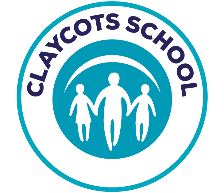 Filling in this form: … indicates that text is to be entered.Filling in this form: … indicates that text is to be entered.Filling in this form: … indicates that text is to be entered.Filling in this form: … indicates that text is to be entered.Filling in this form: … indicates that text is to be entered.Filling in this form: … indicates that text is to be entered.Filling in this form: … indicates that text is to be entered.Filling in this form: … indicates that text is to be entered.Filling in this form: … indicates that text is to be entered.Filling in this form: … indicates that text is to be entered.Filling in this form: … indicates that text is to be entered.Filling in this form: … indicates that text is to be entered.Filling in this form: … indicates that text is to be entered.Filling in this form: … indicates that text is to be entered.Filling in this form: … indicates that text is to be entered.Filling in this form: … indicates that text is to be entered.Filling in this form: … indicates that text is to be entered.Filling in this form: … indicates that text is to be entered.Filling in this form: … indicates that text is to be entered.Filling in this form: … indicates that text is to be entered.Filling in this form: … indicates that text is to be entered.Filling in this form: … indicates that text is to be entered.Filling in this form: … indicates that text is to be entered.Filling in this form: … indicates that text is to be entered.Filling in this form: … indicates that text is to be entered.Filling in this form: … indicates that text is to be entered.Filling in this form: … indicates that text is to be entered.Filling in this form: … indicates that text is to be entered.Filling in this form: … indicates that text is to be entered.Filling in this form: … indicates that text is to be entered.Filling in this form: … indicates that text is to be entered.Filling in this form: … indicates that text is to be entered.Filling in this form: … indicates that text is to be entered.Year Group Applied For (R, 1, 2, 3, 4, 5, 6)Year Group Applied For (R, 1, 2, 3, 4, 5, 6)Year Group Applied For (R, 1, 2, 3, 4, 5, 6)Year Group Applied For (R, 1, 2, 3, 4, 5, 6)Year Group Applied For (R, 1, 2, 3, 4, 5, 6)Year Group Applied For (R, 1, 2, 3, 4, 5, 6)Year Group Applied For (R, 1, 2, 3, 4, 5, 6)Year Group Applied For (R, 1, 2, 3, 4, 5, 6)Year Group Applied For (R, 1, 2, 3, 4, 5, 6)Year Group Applied For (R, 1, 2, 3, 4, 5, 6)Year Group Applied For (R, 1, 2, 3, 4, 5, 6)Year Group Applied For (R, 1, 2, 3, 4, 5, 6)Year Group Applied For (R, 1, 2, 3, 4, 5, 6)Year Group Applied For (R, 1, 2, 3, 4, 5, 6)Year Group Applied For (R, 1, 2, 3, 4, 5, 6)Year Group Applied For (R, 1, 2, 3, 4, 5, 6)Year Group Applied For (R, 1, 2, 3, 4, 5, 6)Campus Applied For (Britwell or Town Hall)Campus Applied For (Britwell or Town Hall)Campus Applied For (Britwell or Town Hall)Campus Applied For (Britwell or Town Hall)Campus Applied For (Britwell or Town Hall)Campus Applied For (Britwell or Town Hall)Campus Applied For (Britwell or Town Hall)Campus Applied For (Britwell or Town Hall)Campus Applied For (Britwell or Town Hall)Campus Applied For (Britwell or Town Hall)Campus Applied For (Britwell or Town Hall)Campus Applied For (Britwell or Town Hall)Campus Applied For (Britwell or Town Hall)Campus Applied For (Britwell or Town Hall)Campus Applied For (Britwell or Town Hall)Campus Applied For (Britwell or Town Hall)Campus Applied For (Britwell or Town Hall)PUPIL DETAILSPUPIL DETAILSPUPIL DETAILSPUPIL DETAILSPUPIL DETAILSPUPIL DETAILSPUPIL DETAILSPUPIL DETAILSPUPIL DETAILSPUPIL DETAILSPUPIL DETAILSPUPIL DETAILSPUPIL DETAILSPUPIL DETAILSPUPIL DETAILSPUPIL DETAILSPUPIL DETAILSPUPIL DETAILSPUPIL DETAILSPUPIL DETAILSPUPIL DETAILSPUPIL DETAILSPUPIL DETAILSPUPIL DETAILSPUPIL DETAILSPUPIL DETAILSPUPIL DETAILSPUPIL DETAILSPUPIL DETAILSPUPIL DETAILSPUPIL DETAILSPUPIL DETAILSPUPIL DETAILSLegal SurnameLegal SurnameLegal SurnameLegal SurnameLegal SurnameLegal SurnameLegal SurnameLegal SurnameLegal SurnameLegal SurnameLegal SurnameLegal SurnameLegal SurnameLegal SurnameLegal SurnameLegal SurnameLegal SurnameLegal ForenameLegal ForenameLegal ForenameLegal ForenameLegal ForenameLegal ForenameLegal ForenameLegal ForenameLegal ForenameLegal ForenameLegal ForenameLegal ForenameLegal ForenameLegal ForenameLegal ForenameLegal ForenameLegal ForenameMiddle Name(s)Middle Name(s)Middle Name(s)Middle Name(s)Middle Name(s)Middle Name(s)Middle Name(s)Middle Name(s)Middle Name(s)Middle Name(s)Middle Name(s)Middle Name(s)Middle Name(s)Middle Name(s)Middle Name(s)Middle Name(s)Middle Name(s)Gender:Gender:Gender:Gender:Gender:Gender:Gender:Gender:Gender:Gender:Gender:Gender:Gender:Gender:Gender:Gender:Gender: Male Female Male Female Male Female Male Female Male Female Male Female Male Female Male Female Male Female Male Female Male Female Male Female Male Female Male Female Male Female Male FemaleDate of Birth (dd/mm/yyyy)Date of Birth (dd/mm/yyyy)Date of Birth (dd/mm/yyyy)Date of Birth (dd/mm/yyyy)Date of Birth (dd/mm/yyyy)Date of Birth (dd/mm/yyyy)Date of Birth (dd/mm/yyyy)Date of Birth (dd/mm/yyyy)Date of Birth (dd/mm/yyyy)Date of Birth (dd/mm/yyyy)Date of Birth (dd/mm/yyyy)Date of Birth (dd/mm/yyyy)Date of Birth (dd/mm/yyyy)Date of Birth (dd/mm/yyyy)Date of Birth (dd/mm/yyyy)Date of Birth (dd/mm/yyyy)Date of Birth (dd/mm/yyyy)Preferred Forename (if different to Legal Forename)Preferred Forename (if different to Legal Forename)Preferred Forename (if different to Legal Forename)Preferred Forename (if different to Legal Forename)Preferred Forename (if different to Legal Forename)Preferred Forename (if different to Legal Forename)Preferred Forename (if different to Legal Forename)Preferred Forename (if different to Legal Forename)Preferred Forename (if different to Legal Forename)Preferred Forename (if different to Legal Forename)Preferred Forename (if different to Legal Forename)Preferred Forename (if different to Legal Forename)Preferred Forename (if different to Legal Forename)Preferred Forename (if different to Legal Forename)Preferred Forename (if different to Legal Forename)Preferred Forename (if different to Legal Forename)Preferred Forename (if different to Legal Forename)Preferred Surname (if different to Legal Surname)Preferred Surname (if different to Legal Surname)Preferred Surname (if different to Legal Surname)Preferred Surname (if different to Legal Surname)Preferred Surname (if different to Legal Surname)Preferred Surname (if different to Legal Surname)Preferred Surname (if different to Legal Surname)Preferred Surname (if different to Legal Surname)Preferred Surname (if different to Legal Surname)Preferred Surname (if different to Legal Surname)Preferred Surname (if different to Legal Surname)Preferred Surname (if different to Legal Surname)Preferred Surname (if different to Legal Surname)Preferred Surname (if different to Legal Surname)Preferred Surname (if different to Legal Surname)Preferred Surname (if different to Legal Surname)Preferred Surname (if different to Legal Surname)Date of Arrival into UKDate of Arrival into UKDate of Arrival into UKDate of Arrival into UKDate of Arrival into UKDate of Arrival into UKDate of Arrival into UKDate of Arrival into UKDate of Arrival into UKDate of Arrival into UKDate of Arrival into UKDate of Arrival into UKDate of Arrival into UKDate of Arrival into UKDate of Arrival into UKDate of Arrival into UKDate of Arrival into UK or Resident Since Birth  or Resident Since Birth  or Resident Since Birth  or Resident Since Birth  or Resident Since Birth  or Resident Since Birth  or Resident Since Birth  or Resident Since Birth  or Resident Since Birth  or Resident Since Birth  or Resident Since Birth  or Resident Since Birth  or Resident Since Birth  or Resident Since Birth  or Resident Since Birth  or Resident Since Birth PUPIL ADDRESS DETAILSPUPIL ADDRESS DETAILSPUPIL ADDRESS DETAILSPUPIL ADDRESS DETAILSPUPIL ADDRESS DETAILSPUPIL ADDRESS DETAILSPUPIL ADDRESS DETAILSPUPIL ADDRESS DETAILSPUPIL ADDRESS DETAILSPUPIL ADDRESS DETAILSPUPIL ADDRESS DETAILSPUPIL ADDRESS DETAILSPUPIL ADDRESS DETAILSPUPIL ADDRESS DETAILSPUPIL ADDRESS DETAILSPUPIL ADDRESS DETAILSPUPIL ADDRESS DETAILSPUPIL ADDRESS DETAILSPUPIL ADDRESS DETAILSPUPIL ADDRESS DETAILSPUPIL ADDRESS DETAILSPUPIL ADDRESS DETAILSPUPIL ADDRESS DETAILSPUPIL ADDRESS DETAILSPUPIL ADDRESS DETAILSPUPIL ADDRESS DETAILSPUPIL ADDRESS DETAILSPUPIL ADDRESS DETAILSPUPIL ADDRESS DETAILSPUPIL ADDRESS DETAILSPUPIL ADDRESS DETAILSPUPIL ADDRESS DETAILSPUPIL ADDRESS DETAILSHouse Name/NumberHouse Name/NumberHouse Name/NumberHouse Name/NumberHouse Name/NumberHouse Name/NumberHouse Name/NumberHouse Name/NumberHouse Name/NumberHouse Name/NumberHouse Name/NumberHouse Name/NumberHouse Name/NumberHouse Name/NumberHouse Name/NumberHouse Name/NumberHouse Name/NumberStreet NameStreet NameStreet NameStreet NameStreet NameStreet NameStreet NameStreet NameStreet NameStreet NameStreet NameStreet NameStreet NameStreet NameStreet NameStreet NameStreet NameTown/CityTown/CityTown/CityTown/CityTown/CityTown/CityTown/CityTown/CityTown/CityTown/CityTown/CityTown/CityTown/CityTown/CityTown/CityTown/CityTown/CityCountyCountyCountyCountyCountyCountyCountyCountyCountyCountyCountyCountyCountyCountyCountyCountyCountyPost CodePost CodePost CodePost CodePost CodePost CodePost CodePost CodePost CodePost CodePost CodePost CodePost CodePost CodePost CodePost CodePost CodePARENT/CARER DETAILSPARENT/CARER DETAILSPARENT/CARER DETAILSPARENT/CARER DETAILSPARENT/CARER DETAILSPARENT/CARER DETAILSPARENT/CARER DETAILSPARENT/CARER DETAILSPARENT/CARER DETAILSPARENT/CARER DETAILSPARENT/CARER DETAILSPARENT/CARER DETAILSPARENT/CARER DETAILSPARENT/CARER DETAILSPARENT/CARER DETAILSPARENT/CARER DETAILSPARENT/CARER DETAILSPARENT/CARER DETAILSPARENT/CARER DETAILSPARENT/CARER DETAILSPARENT/CARER DETAILSPARENT/CARER DETAILSPARENT/CARER DETAILSPARENT/CARER DETAILSPARENT/CARER DETAILSPARENT/CARER DETAILSPARENT/CARER DETAILSPARENT/CARER DETAILSPARENT/CARER DETAILSPARENT/CARER DETAILSPARENT/CARER DETAILSPARENT/CARER DETAILSPARENT/CARER DETAILSPlease give details of the parents or legal guardians of the child detailed above. These details must be of the adults with parental responsibility for the child to be admitted to the school. This is usually the child’s Mother and Father, even if they no longer live together.Please give details of the parents or legal guardians of the child detailed above. These details must be of the adults with parental responsibility for the child to be admitted to the school. This is usually the child’s Mother and Father, even if they no longer live together.Please give details of the parents or legal guardians of the child detailed above. These details must be of the adults with parental responsibility for the child to be admitted to the school. This is usually the child’s Mother and Father, even if they no longer live together.Please give details of the parents or legal guardians of the child detailed above. These details must be of the adults with parental responsibility for the child to be admitted to the school. This is usually the child’s Mother and Father, even if they no longer live together.Please give details of the parents or legal guardians of the child detailed above. These details must be of the adults with parental responsibility for the child to be admitted to the school. This is usually the child’s Mother and Father, even if they no longer live together.Please give details of the parents or legal guardians of the child detailed above. These details must be of the adults with parental responsibility for the child to be admitted to the school. This is usually the child’s Mother and Father, even if they no longer live together.Please give details of the parents or legal guardians of the child detailed above. These details must be of the adults with parental responsibility for the child to be admitted to the school. This is usually the child’s Mother and Father, even if they no longer live together.Please give details of the parents or legal guardians of the child detailed above. These details must be of the adults with parental responsibility for the child to be admitted to the school. This is usually the child’s Mother and Father, even if they no longer live together.Please give details of the parents or legal guardians of the child detailed above. These details must be of the adults with parental responsibility for the child to be admitted to the school. This is usually the child’s Mother and Father, even if they no longer live together.Please give details of the parents or legal guardians of the child detailed above. These details must be of the adults with parental responsibility for the child to be admitted to the school. This is usually the child’s Mother and Father, even if they no longer live together.Please give details of the parents or legal guardians of the child detailed above. These details must be of the adults with parental responsibility for the child to be admitted to the school. This is usually the child’s Mother and Father, even if they no longer live together.Please give details of the parents or legal guardians of the child detailed above. These details must be of the adults with parental responsibility for the child to be admitted to the school. This is usually the child’s Mother and Father, even if they no longer live together.Please give details of the parents or legal guardians of the child detailed above. These details must be of the adults with parental responsibility for the child to be admitted to the school. This is usually the child’s Mother and Father, even if they no longer live together.Please give details of the parents or legal guardians of the child detailed above. These details must be of the adults with parental responsibility for the child to be admitted to the school. This is usually the child’s Mother and Father, even if they no longer live together.Please give details of the parents or legal guardians of the child detailed above. These details must be of the adults with parental responsibility for the child to be admitted to the school. This is usually the child’s Mother and Father, even if they no longer live together.Please give details of the parents or legal guardians of the child detailed above. These details must be of the adults with parental responsibility for the child to be admitted to the school. This is usually the child’s Mother and Father, even if they no longer live together.Please give details of the parents or legal guardians of the child detailed above. These details must be of the adults with parental responsibility for the child to be admitted to the school. This is usually the child’s Mother and Father, even if they no longer live together.Please give details of the parents or legal guardians of the child detailed above. These details must be of the adults with parental responsibility for the child to be admitted to the school. This is usually the child’s Mother and Father, even if they no longer live together.Please give details of the parents or legal guardians of the child detailed above. These details must be of the adults with parental responsibility for the child to be admitted to the school. This is usually the child’s Mother and Father, even if they no longer live together.Please give details of the parents or legal guardians of the child detailed above. These details must be of the adults with parental responsibility for the child to be admitted to the school. This is usually the child’s Mother and Father, even if they no longer live together.Please give details of the parents or legal guardians of the child detailed above. These details must be of the adults with parental responsibility for the child to be admitted to the school. This is usually the child’s Mother and Father, even if they no longer live together.Please give details of the parents or legal guardians of the child detailed above. These details must be of the adults with parental responsibility for the child to be admitted to the school. This is usually the child’s Mother and Father, even if they no longer live together.Please give details of the parents or legal guardians of the child detailed above. These details must be of the adults with parental responsibility for the child to be admitted to the school. This is usually the child’s Mother and Father, even if they no longer live together.Please give details of the parents or legal guardians of the child detailed above. These details must be of the adults with parental responsibility for the child to be admitted to the school. This is usually the child’s Mother and Father, even if they no longer live together.Please give details of the parents or legal guardians of the child detailed above. These details must be of the adults with parental responsibility for the child to be admitted to the school. This is usually the child’s Mother and Father, even if they no longer live together.Please give details of the parents or legal guardians of the child detailed above. These details must be of the adults with parental responsibility for the child to be admitted to the school. This is usually the child’s Mother and Father, even if they no longer live together.Please give details of the parents or legal guardians of the child detailed above. These details must be of the adults with parental responsibility for the child to be admitted to the school. This is usually the child’s Mother and Father, even if they no longer live together.Please give details of the parents or legal guardians of the child detailed above. These details must be of the adults with parental responsibility for the child to be admitted to the school. This is usually the child’s Mother and Father, even if they no longer live together.Please give details of the parents or legal guardians of the child detailed above. These details must be of the adults with parental responsibility for the child to be admitted to the school. This is usually the child’s Mother and Father, even if they no longer live together.Please give details of the parents or legal guardians of the child detailed above. These details must be of the adults with parental responsibility for the child to be admitted to the school. This is usually the child’s Mother and Father, even if they no longer live together.Please give details of the parents or legal guardians of the child detailed above. These details must be of the adults with parental responsibility for the child to be admitted to the school. This is usually the child’s Mother and Father, even if they no longer live together.Please give details of the parents or legal guardians of the child detailed above. These details must be of the adults with parental responsibility for the child to be admitted to the school. This is usually the child’s Mother and Father, even if they no longer live together.Please give details of the parents or legal guardians of the child detailed above. These details must be of the adults with parental responsibility for the child to be admitted to the school. This is usually the child’s Mother and Father, even if they no longer live together.Primary Parent/Carer TitlePrimary Parent/Carer TitlePrimary Parent/Carer TitlePrimary Parent/Carer TitlePrimary Parent/Carer TitlePrimary Parent/Carer TitlePrimary Parent/Carer TitlePrimary Parent/Carer TitlePrimary Parent/Carer TitlePrimary Parent/Carer TitlePrimary Parent/Carer TitlePrimary Parent/Carer TitlePrimary Parent/Carer TitlePrimary Parent/Carer TitlePrimary Parent/Carer TitlePrimary Parent/Carer TitlePrimary Parent/Carer TitlePrimary Parent/Carer ForenamePrimary Parent/Carer ForenamePrimary Parent/Carer ForenamePrimary Parent/Carer ForenamePrimary Parent/Carer ForenamePrimary Parent/Carer ForenamePrimary Parent/Carer ForenamePrimary Parent/Carer ForenamePrimary Parent/Carer ForenamePrimary Parent/Carer ForenamePrimary Parent/Carer ForenamePrimary Parent/Carer ForenamePrimary Parent/Carer ForenamePrimary Parent/Carer ForenamePrimary Parent/Carer ForenamePrimary Parent/Carer ForenamePrimary Parent/Carer ForenamePrimary Parent/Carer SurnamePrimary Parent/Carer SurnamePrimary Parent/Carer SurnamePrimary Parent/Carer SurnamePrimary Parent/Carer SurnamePrimary Parent/Carer SurnamePrimary Parent/Carer SurnamePrimary Parent/Carer SurnamePrimary Parent/Carer SurnamePrimary Parent/Carer SurnamePrimary Parent/Carer SurnamePrimary Parent/Carer SurnamePrimary Parent/Carer SurnamePrimary Parent/Carer SurnamePrimary Parent/Carer SurnamePrimary Parent/Carer SurnamePrimary Parent/Carer SurnamePrimary Parent/Carer Date of Birth (dd/mm/yyyy)Primary Parent/Carer Date of Birth (dd/mm/yyyy)Primary Parent/Carer Date of Birth (dd/mm/yyyy)Primary Parent/Carer Date of Birth (dd/mm/yyyy)Primary Parent/Carer Date of Birth (dd/mm/yyyy)Primary Parent/Carer Date of Birth (dd/mm/yyyy)Primary Parent/Carer Date of Birth (dd/mm/yyyy)Primary Parent/Carer Date of Birth (dd/mm/yyyy)Primary Parent/Carer Date of Birth (dd/mm/yyyy)Primary Parent/Carer Date of Birth (dd/mm/yyyy)Primary Parent/Carer Date of Birth (dd/mm/yyyy)Primary Parent/Carer Date of Birth (dd/mm/yyyy)Primary Parent/Carer Date of Birth (dd/mm/yyyy)Primary Parent/Carer Date of Birth (dd/mm/yyyy)Primary Parent/Carer Date of Birth (dd/mm/yyyy)Primary Parent/Carer Date of Birth (dd/mm/yyyy)Primary Parent/Carer Date of Birth (dd/mm/yyyy)Primary Parent/Carer National Insurance NumberPrimary Parent/Carer National Insurance NumberPrimary Parent/Carer National Insurance NumberPrimary Parent/Carer National Insurance NumberPrimary Parent/Carer National Insurance NumberPrimary Parent/Carer National Insurance NumberPrimary Parent/Carer National Insurance NumberPrimary Parent/Carer National Insurance NumberPrimary Parent/Carer National Insurance NumberPrimary Parent/Carer National Insurance NumberPrimary Parent/Carer National Insurance NumberPrimary Parent/Carer National Insurance NumberPrimary Parent/Carer National Insurance NumberPrimary Parent/Carer National Insurance NumberPrimary Parent/Carer National Insurance NumberPrimary Parent/Carer National Insurance NumberPrimary Parent/Carer National Insurance NumberPrimary Parent/Carer AddressPrimary Parent/Carer AddressPrimary Parent/Carer AddressPrimary Parent/Carer AddressPrimary Parent/Carer AddressPrimary Parent/Carer AddressPrimary Parent/Carer AddressPrimary Parent/Carer AddressPrimary Parent/Carer AddressPrimary Parent/Carer AddressPrimary Parent/Carer AddressPrimary Parent/Carer AddressPrimary Parent/Carer AddressPrimary Parent/Carer AddressPrimary Parent/Carer AddressPrimary Parent/Carer AddressPrimary Parent/Carer AddressPrimary Parent/Carer PostcodePrimary Parent/Carer PostcodePrimary Parent/Carer PostcodePrimary Parent/Carer PostcodePrimary Parent/Carer PostcodePrimary Parent/Carer PostcodePrimary Parent/Carer PostcodePrimary Parent/Carer PostcodePrimary Parent/Carer PostcodePrimary Parent/Carer PostcodePrimary Parent/Carer PostcodePrimary Parent/Carer PostcodePrimary Parent/Carer PostcodePrimary Parent/Carer PostcodePrimary Parent/Carer PostcodePrimary Parent/Carer PostcodePrimary Parent/Carer PostcodePrimary Parent/Carer Mobile Telephone NumberPrimary Parent/Carer Mobile Telephone NumberPrimary Parent/Carer Mobile Telephone NumberPrimary Parent/Carer Mobile Telephone NumberPrimary Parent/Carer Mobile Telephone NumberPrimary Parent/Carer Mobile Telephone NumberPrimary Parent/Carer Mobile Telephone NumberPrimary Parent/Carer Mobile Telephone NumberPrimary Parent/Carer Mobile Telephone NumberPrimary Parent/Carer Mobile Telephone NumberPrimary Parent/Carer Mobile Telephone NumberPrimary Parent/Carer Mobile Telephone NumberPrimary Parent/Carer Mobile Telephone NumberPrimary Parent/Carer Mobile Telephone NumberPrimary Parent/Carer Mobile Telephone NumberPrimary Parent/Carer Mobile Telephone NumberPrimary Parent/Carer Mobile Telephone NumberPrimary Parent/Carer Home Telephone NumberPrimary Parent/Carer Home Telephone NumberPrimary Parent/Carer Home Telephone NumberPrimary Parent/Carer Home Telephone NumberPrimary Parent/Carer Home Telephone NumberPrimary Parent/Carer Home Telephone NumberPrimary Parent/Carer Home Telephone NumberPrimary Parent/Carer Home Telephone NumberPrimary Parent/Carer Home Telephone NumberPrimary Parent/Carer Home Telephone NumberPrimary Parent/Carer Home Telephone NumberPrimary Parent/Carer Home Telephone NumberPrimary Parent/Carer Home Telephone NumberPrimary Parent/Carer Home Telephone NumberPrimary Parent/Carer Home Telephone NumberPrimary Parent/Carer Home Telephone NumberPrimary Parent/Carer Home Telephone NumberPrimary Parent/Carer Work Telephone NumberPrimary Parent/Carer Work Telephone NumberPrimary Parent/Carer Work Telephone NumberPrimary Parent/Carer Work Telephone NumberPrimary Parent/Carer Work Telephone NumberPrimary Parent/Carer Work Telephone NumberPrimary Parent/Carer Work Telephone NumberPrimary Parent/Carer Work Telephone NumberPrimary Parent/Carer Work Telephone NumberPrimary Parent/Carer Work Telephone NumberPrimary Parent/Carer Work Telephone NumberPrimary Parent/Carer Work Telephone NumberPrimary Parent/Carer Work Telephone NumberPrimary Parent/Carer Work Telephone NumberPrimary Parent/Carer Work Telephone NumberPrimary Parent/Carer Work Telephone NumberPrimary Parent/Carer Work Telephone NumberPrimary Parent/Carer Email AddressPrimary Parent/Carer Email AddressPrimary Parent/Carer Email AddressPrimary Parent/Carer Email AddressPrimary Parent/Carer Email AddressPrimary Parent/Carer Email AddressPrimary Parent/Carer Email AddressPrimary Parent/Carer Email AddressPrimary Parent/Carer Email AddressPrimary Parent/Carer Email AddressPrimary Parent/Carer Email AddressPrimary Parent/Carer Email AddressPrimary Parent/Carer Email AddressPrimary Parent/Carer Email AddressPrimary Parent/Carer Email AddressPrimary Parent/Carer Email AddressPrimary Parent/Carer Email Address…………………………………………Does the child live with this person?Does the child live with this person?Does the child live with this person?Does the child live with this person?Does the child live with this person?Does the child live with this person?Does the child live with this person?Does the child live with this person?Does the child live with this person?Does the child live with this person?Does the child live with this person?Does the child live with this person?Does the child live with this person?Does the child live with this person?Does the child live with this person?Does the child live with this person?Does the child live with this person? Yes No Yes No Yes No Yes No Yes No Yes No Yes No Yes No Yes No Yes No Yes No Yes No Yes No Yes No Yes No Yes NoSecond Parent/Carer TitleSecond Parent/Carer TitleSecond Parent/Carer TitleSecond Parent/Carer TitleSecond Parent/Carer TitleSecond Parent/Carer TitleSecond Parent/Carer TitleSecond Parent/Carer TitleSecond Parent/Carer TitleSecond Parent/Carer TitleSecond Parent/Carer TitleSecond Parent/Carer TitleSecond Parent/Carer TitleSecond Parent/Carer TitleSecond Parent/Carer TitleSecond Parent/Carer TitleSecond Parent/Carer TitleSecond Parent/Carer ForenameSecond Parent/Carer ForenameSecond Parent/Carer ForenameSecond Parent/Carer ForenameSecond Parent/Carer ForenameSecond Parent/Carer ForenameSecond Parent/Carer ForenameSecond Parent/Carer ForenameSecond Parent/Carer ForenameSecond Parent/Carer ForenameSecond Parent/Carer ForenameSecond Parent/Carer ForenameSecond Parent/Carer ForenameSecond Parent/Carer ForenameSecond Parent/Carer ForenameSecond Parent/Carer ForenameSecond Parent/Carer ForenameSecond Parent/Carer SurnameSecond Parent/Carer SurnameSecond Parent/Carer SurnameSecond Parent/Carer SurnameSecond Parent/Carer SurnameSecond Parent/Carer SurnameSecond Parent/Carer SurnameSecond Parent/Carer SurnameSecond Parent/Carer SurnameSecond Parent/Carer SurnameSecond Parent/Carer SurnameSecond Parent/Carer SurnameSecond Parent/Carer SurnameSecond Parent/Carer SurnameSecond Parent/Carer SurnameSecond Parent/Carer SurnameSecond Parent/Carer SurnameSecond Parent/Carer Date of Birth (dd/mm/yyyy)Second Parent/Carer Date of Birth (dd/mm/yyyy)Second Parent/Carer Date of Birth (dd/mm/yyyy)Second Parent/Carer Date of Birth (dd/mm/yyyy)Second Parent/Carer Date of Birth (dd/mm/yyyy)Second Parent/Carer Date of Birth (dd/mm/yyyy)Second Parent/Carer Date of Birth (dd/mm/yyyy)Second Parent/Carer Date of Birth (dd/mm/yyyy)Second Parent/Carer Date of Birth (dd/mm/yyyy)Second Parent/Carer Date of Birth (dd/mm/yyyy)Second Parent/Carer Date of Birth (dd/mm/yyyy)Second Parent/Carer Date of Birth (dd/mm/yyyy)Second Parent/Carer Date of Birth (dd/mm/yyyy)Second Parent/Carer Date of Birth (dd/mm/yyyy)Second Parent/Carer Date of Birth (dd/mm/yyyy)Second Parent/Carer Date of Birth (dd/mm/yyyy)Second Parent/Carer Date of Birth (dd/mm/yyyy)Second Parent/Carer National Insurance NumberSecond Parent/Carer National Insurance NumberSecond Parent/Carer National Insurance NumberSecond Parent/Carer National Insurance NumberSecond Parent/Carer National Insurance NumberSecond Parent/Carer National Insurance NumberSecond Parent/Carer National Insurance NumberSecond Parent/Carer National Insurance NumberSecond Parent/Carer National Insurance NumberSecond Parent/Carer National Insurance NumberSecond Parent/Carer National Insurance NumberSecond Parent/Carer National Insurance NumberSecond Parent/Carer National Insurance NumberSecond Parent/Carer National Insurance NumberSecond Parent/Carer National Insurance NumberSecond Parent/Carer National Insurance NumberSecond Parent/Carer National Insurance NumberSecond Parent/Carer AddressSecond Parent/Carer AddressSecond Parent/Carer AddressSecond Parent/Carer AddressSecond Parent/Carer AddressSecond Parent/Carer AddressSecond Parent/Carer AddressSecond Parent/Carer AddressSecond Parent/Carer AddressSecond Parent/Carer AddressSecond Parent/Carer AddressSecond Parent/Carer AddressSecond Parent/Carer AddressSecond Parent/Carer AddressSecond Parent/Carer AddressSecond Parent/Carer AddressSecond Parent/Carer AddressSecond Parent/Carer PostcodeSecond Parent/Carer PostcodeSecond Parent/Carer PostcodeSecond Parent/Carer PostcodeSecond Parent/Carer PostcodeSecond Parent/Carer PostcodeSecond Parent/Carer PostcodeSecond Parent/Carer PostcodeSecond Parent/Carer PostcodeSecond Parent/Carer PostcodeSecond Parent/Carer PostcodeSecond Parent/Carer PostcodeSecond Parent/Carer PostcodeSecond Parent/Carer PostcodeSecond Parent/Carer PostcodeSecond Parent/Carer PostcodeSecond Parent/Carer PostcodeSecond Parent/Carer Mobile Telephone NumberSecond Parent/Carer Mobile Telephone NumberSecond Parent/Carer Mobile Telephone NumberSecond Parent/Carer Mobile Telephone NumberSecond Parent/Carer Mobile Telephone NumberSecond Parent/Carer Mobile Telephone NumberSecond Parent/Carer Mobile Telephone NumberSecond Parent/Carer Mobile Telephone NumberSecond Parent/Carer Mobile Telephone NumberSecond Parent/Carer Mobile Telephone NumberSecond Parent/Carer Mobile Telephone NumberSecond Parent/Carer Mobile Telephone NumberSecond Parent/Carer Mobile Telephone NumberSecond Parent/Carer Mobile Telephone NumberSecond Parent/Carer Mobile Telephone NumberSecond Parent/Carer Mobile Telephone NumberSecond Parent/Carer Mobile Telephone NumberSecond Parent/Carer Home Telephone NumberSecond Parent/Carer Home Telephone NumberSecond Parent/Carer Home Telephone NumberSecond Parent/Carer Home Telephone NumberSecond Parent/Carer Home Telephone NumberSecond Parent/Carer Home Telephone NumberSecond Parent/Carer Home Telephone NumberSecond Parent/Carer Home Telephone NumberSecond Parent/Carer Home Telephone NumberSecond Parent/Carer Home Telephone NumberSecond Parent/Carer Home Telephone NumberSecond Parent/Carer Home Telephone NumberSecond Parent/Carer Home Telephone NumberSecond Parent/Carer Home Telephone NumberSecond Parent/Carer Home Telephone NumberSecond Parent/Carer Home Telephone NumberSecond Parent/Carer Home Telephone NumberSecond Parent/Carer Work Telephone NumberSecond Parent/Carer Work Telephone NumberSecond Parent/Carer Work Telephone NumberSecond Parent/Carer Work Telephone NumberSecond Parent/Carer Work Telephone NumberSecond Parent/Carer Work Telephone NumberSecond Parent/Carer Work Telephone NumberSecond Parent/Carer Work Telephone NumberSecond Parent/Carer Work Telephone NumberSecond Parent/Carer Work Telephone NumberSecond Parent/Carer Work Telephone NumberSecond Parent/Carer Work Telephone NumberSecond Parent/Carer Work Telephone NumberSecond Parent/Carer Work Telephone NumberSecond Parent/Carer Work Telephone NumberSecond Parent/Carer Work Telephone NumberSecond Parent/Carer Work Telephone NumberSecond Parent/Carer Email AddressSecond Parent/Carer Email AddressSecond Parent/Carer Email AddressSecond Parent/Carer Email AddressSecond Parent/Carer Email AddressSecond Parent/Carer Email AddressSecond Parent/Carer Email AddressSecond Parent/Carer Email AddressSecond Parent/Carer Email AddressSecond Parent/Carer Email AddressSecond Parent/Carer Email AddressSecond Parent/Carer Email AddressSecond Parent/Carer Email AddressSecond Parent/Carer Email AddressSecond Parent/Carer Email AddressSecond Parent/Carer Email AddressSecond Parent/Carer Email Address................................Does the child live with this person?Does the child live with this person?Does the child live with this person?Does the child live with this person?Does the child live with this person?Does the child live with this person?Does the child live with this person?Does the child live with this person?Does the child live with this person?Does the child live with this person?Does the child live with this person?Does the child live with this person?Does the child live with this person?Does the child live with this person?Does the child live with this person?Does the child live with this person?Does the child live with this person? Yes No Yes No Yes No Yes No Yes No Yes No Yes No Yes No Yes No Yes No Yes No Yes No Yes No Yes No Yes No Yes NoIs there a court order in place relating to your child? Please attach details if yes.Is there a court order in place relating to your child? Please attach details if yes.Is there a court order in place relating to your child? Please attach details if yes.Is there a court order in place relating to your child? Please attach details if yes.Is there a court order in place relating to your child? Please attach details if yes.Is there a court order in place relating to your child? Please attach details if yes.Is there a court order in place relating to your child? Please attach details if yes.Is there a court order in place relating to your child? Please attach details if yes.Is there a court order in place relating to your child? Please attach details if yes.Is there a court order in place relating to your child? Please attach details if yes.Is there a court order in place relating to your child? Please attach details if yes.Is there a court order in place relating to your child? Please attach details if yes.Is there a court order in place relating to your child? Please attach details if yes.Is there a court order in place relating to your child? Please attach details if yes.Is there a court order in place relating to your child? Please attach details if yes.Is there a court order in place relating to your child? Please attach details if yes.Is there a court order in place relating to your child? Please attach details if yes. Yes No Yes No Yes No Yes No Yes No Yes No Yes No Yes No Yes No Yes No Yes No Yes No Yes No Yes No Yes No Yes NoOTHER CONTACT DETAILSOTHER CONTACT DETAILSOTHER CONTACT DETAILSOTHER CONTACT DETAILSOTHER CONTACT DETAILSOTHER CONTACT DETAILSOTHER CONTACT DETAILSOTHER CONTACT DETAILSOTHER CONTACT DETAILSOTHER CONTACT DETAILSOTHER CONTACT DETAILSOTHER CONTACT DETAILSOTHER CONTACT DETAILSOTHER CONTACT DETAILSOTHER CONTACT DETAILSOTHER CONTACT DETAILSOTHER CONTACT DETAILSOTHER CONTACT DETAILSOTHER CONTACT DETAILSOTHER CONTACT DETAILSOTHER CONTACT DETAILSOTHER CONTACT DETAILSOTHER CONTACT DETAILSOTHER CONTACT DETAILSOTHER CONTACT DETAILSOTHER CONTACT DETAILSOTHER CONTACT DETAILSOTHER CONTACT DETAILSOTHER CONTACT DETAILSOTHER CONTACT DETAILSOTHER CONTACT DETAILSOTHER CONTACT DETAILSOTHER CONTACT DETAILSIn the case of an emergency the school must have contact details of at least two adults as defined by the Department for Education. These contacts include parents/carers detailed above however, if you wish to add further contacts for your child, please add their details below.In the case of an emergency the school must have contact details of at least two adults as defined by the Department for Education. These contacts include parents/carers detailed above however, if you wish to add further contacts for your child, please add their details below.In the case of an emergency the school must have contact details of at least two adults as defined by the Department for Education. These contacts include parents/carers detailed above however, if you wish to add further contacts for your child, please add their details below.In the case of an emergency the school must have contact details of at least two adults as defined by the Department for Education. These contacts include parents/carers detailed above however, if you wish to add further contacts for your child, please add their details below.In the case of an emergency the school must have contact details of at least two adults as defined by the Department for Education. These contacts include parents/carers detailed above however, if you wish to add further contacts for your child, please add their details below.In the case of an emergency the school must have contact details of at least two adults as defined by the Department for Education. These contacts include parents/carers detailed above however, if you wish to add further contacts for your child, please add their details below.In the case of an emergency the school must have contact details of at least two adults as defined by the Department for Education. These contacts include parents/carers detailed above however, if you wish to add further contacts for your child, please add their details below.In the case of an emergency the school must have contact details of at least two adults as defined by the Department for Education. These contacts include parents/carers detailed above however, if you wish to add further contacts for your child, please add their details below.In the case of an emergency the school must have contact details of at least two adults as defined by the Department for Education. These contacts include parents/carers detailed above however, if you wish to add further contacts for your child, please add their details below.In the case of an emergency the school must have contact details of at least two adults as defined by the Department for Education. These contacts include parents/carers detailed above however, if you wish to add further contacts for your child, please add their details below.In the case of an emergency the school must have contact details of at least two adults as defined by the Department for Education. These contacts include parents/carers detailed above however, if you wish to add further contacts for your child, please add their details below.In the case of an emergency the school must have contact details of at least two adults as defined by the Department for Education. These contacts include parents/carers detailed above however, if you wish to add further contacts for your child, please add their details below.In the case of an emergency the school must have contact details of at least two adults as defined by the Department for Education. These contacts include parents/carers detailed above however, if you wish to add further contacts for your child, please add their details below.In the case of an emergency the school must have contact details of at least two adults as defined by the Department for Education. These contacts include parents/carers detailed above however, if you wish to add further contacts for your child, please add their details below.In the case of an emergency the school must have contact details of at least two adults as defined by the Department for Education. These contacts include parents/carers detailed above however, if you wish to add further contacts for your child, please add their details below.In the case of an emergency the school must have contact details of at least two adults as defined by the Department for Education. These contacts include parents/carers detailed above however, if you wish to add further contacts for your child, please add their details below.In the case of an emergency the school must have contact details of at least two adults as defined by the Department for Education. These contacts include parents/carers detailed above however, if you wish to add further contacts for your child, please add their details below.In the case of an emergency the school must have contact details of at least two adults as defined by the Department for Education. These contacts include parents/carers detailed above however, if you wish to add further contacts for your child, please add their details below.In the case of an emergency the school must have contact details of at least two adults as defined by the Department for Education. These contacts include parents/carers detailed above however, if you wish to add further contacts for your child, please add their details below.In the case of an emergency the school must have contact details of at least two adults as defined by the Department for Education. These contacts include parents/carers detailed above however, if you wish to add further contacts for your child, please add their details below.In the case of an emergency the school must have contact details of at least two adults as defined by the Department for Education. These contacts include parents/carers detailed above however, if you wish to add further contacts for your child, please add their details below.In the case of an emergency the school must have contact details of at least two adults as defined by the Department for Education. These contacts include parents/carers detailed above however, if you wish to add further contacts for your child, please add their details below.In the case of an emergency the school must have contact details of at least two adults as defined by the Department for Education. These contacts include parents/carers detailed above however, if you wish to add further contacts for your child, please add their details below.In the case of an emergency the school must have contact details of at least two adults as defined by the Department for Education. These contacts include parents/carers detailed above however, if you wish to add further contacts for your child, please add their details below.In the case of an emergency the school must have contact details of at least two adults as defined by the Department for Education. These contacts include parents/carers detailed above however, if you wish to add further contacts for your child, please add their details below.In the case of an emergency the school must have contact details of at least two adults as defined by the Department for Education. These contacts include parents/carers detailed above however, if you wish to add further contacts for your child, please add their details below.In the case of an emergency the school must have contact details of at least two adults as defined by the Department for Education. These contacts include parents/carers detailed above however, if you wish to add further contacts for your child, please add their details below.In the case of an emergency the school must have contact details of at least two adults as defined by the Department for Education. These contacts include parents/carers detailed above however, if you wish to add further contacts for your child, please add their details below.In the case of an emergency the school must have contact details of at least two adults as defined by the Department for Education. These contacts include parents/carers detailed above however, if you wish to add further contacts for your child, please add their details below.In the case of an emergency the school must have contact details of at least two adults as defined by the Department for Education. These contacts include parents/carers detailed above however, if you wish to add further contacts for your child, please add their details below.In the case of an emergency the school must have contact details of at least two adults as defined by the Department for Education. These contacts include parents/carers detailed above however, if you wish to add further contacts for your child, please add their details below.In the case of an emergency the school must have contact details of at least two adults as defined by the Department for Education. These contacts include parents/carers detailed above however, if you wish to add further contacts for your child, please add their details below.In the case of an emergency the school must have contact details of at least two adults as defined by the Department for Education. These contacts include parents/carers detailed above however, if you wish to add further contacts for your child, please add their details below.Contact 3 TitleContact 3 TitleContact 3 TitleContact 3 TitleContact 3 TitleContact 3 TitleContact 3 TitleContact 3 TitleContact 3 TitleContact 3 TitleContact 3 TitleContact 3 TitleContact 3 TitleContact 3 TitleContact 3 TitleContact 3 TitleContact 3 TitleContact 3 ForenameContact 3 ForenameContact 3 ForenameContact 3 ForenameContact 3 ForenameContact 3 ForenameContact 3 ForenameContact 3 ForenameContact 3 ForenameContact 3 ForenameContact 3 ForenameContact 3 ForenameContact 3 ForenameContact 3 ForenameContact 3 ForenameContact 3 ForenameContact 3 ForenameContact 3 SurnameContact 3 SurnameContact 3 SurnameContact 3 SurnameContact 3 SurnameContact 3 SurnameContact 3 SurnameContact 3 SurnameContact 3 SurnameContact 3 SurnameContact 3 SurnameContact 3 SurnameContact 3 SurnameContact 3 SurnameContact 3 SurnameContact 3 SurnameContact 3 SurnameContact 3 AddressContact 3 AddressContact 3 AddressContact 3 AddressContact 3 AddressContact 3 AddressContact 3 AddressContact 3 AddressContact 3 AddressContact 3 AddressContact 3 AddressContact 3 AddressContact 3 AddressContact 3 AddressContact 3 AddressContact 3 AddressContact 3 AddressContact 3 PostcodeContact 3 PostcodeContact 3 PostcodeContact 3 PostcodeContact 3 PostcodeContact 3 PostcodeContact 3 PostcodeContact 3 PostcodeContact 3 PostcodeContact 3 PostcodeContact 3 PostcodeContact 3 PostcodeContact 3 PostcodeContact 3 PostcodeContact 3 PostcodeContact 3 PostcodeContact 3 PostcodeContact 3 Mobile Telephone NumberContact 3 Mobile Telephone NumberContact 3 Mobile Telephone NumberContact 3 Mobile Telephone NumberContact 3 Mobile Telephone NumberContact 3 Mobile Telephone NumberContact 3 Mobile Telephone NumberContact 3 Mobile Telephone NumberContact 3 Mobile Telephone NumberContact 3 Mobile Telephone NumberContact 3 Mobile Telephone NumberContact 3 Mobile Telephone NumberContact 3 Mobile Telephone NumberContact 3 Mobile Telephone NumberContact 3 Mobile Telephone NumberContact 3 Mobile Telephone NumberContact 3 Mobile Telephone NumberContact 3 Home Telephone NumberContact 3 Home Telephone NumberContact 3 Home Telephone NumberContact 3 Home Telephone NumberContact 3 Home Telephone NumberContact 3 Home Telephone NumberContact 3 Home Telephone NumberContact 3 Home Telephone NumberContact 3 Home Telephone NumberContact 3 Home Telephone NumberContact 3 Home Telephone NumberContact 3 Home Telephone NumberContact 3 Home Telephone NumberContact 3 Home Telephone NumberContact 3 Home Telephone NumberContact 3 Home Telephone NumberContact 3 Home Telephone NumberContact 3 Work Telephone NumberContact 3 Work Telephone NumberContact 3 Work Telephone NumberContact 3 Work Telephone NumberContact 3 Work Telephone NumberContact 3 Work Telephone NumberContact 3 Work Telephone NumberContact 3 Work Telephone NumberContact 3 Work Telephone NumberContact 3 Work Telephone NumberContact 3 Work Telephone NumberContact 3 Work Telephone NumberContact 3 Work Telephone NumberContact 3 Work Telephone NumberContact 3 Work Telephone NumberContact 3 Work Telephone NumberContact 3 Work Telephone NumberContact 3 Relationship to ChildContact 3 Relationship to ChildContact 3 Relationship to ChildContact 3 Relationship to ChildContact 3 Relationship to ChildContact 3 Relationship to ChildContact 3 Relationship to ChildContact 3 Relationship to ChildContact 3 Relationship to ChildContact 3 Relationship to ChildContact 3 Relationship to ChildContact 3 Relationship to ChildContact 3 Relationship to ChildContact 3 Relationship to ChildContact 3 Relationship to ChildContact 3 Relationship to ChildContact 3 Relationship to ChildDoes the child live with this person?Does the child live with this person?Does the child live with this person?Does the child live with this person?Does the child live with this person?Does the child live with this person?Does the child live with this person?Does the child live with this person?Does the child live with this person?Does the child live with this person?Does the child live with this person?Does the child live with this person?Does the child live with this person?Does the child live with this person?Does the child live with this person?Does the child live with this person?Does the child live with this person? Yes No Yes No Yes No Yes No Yes No Yes No Yes No Yes No Yes No Yes No Yes No Yes No Yes No Yes No Yes No Yes NoContact 4 TitleContact 4 TitleContact 4 TitleContact 4 TitleContact 4 TitleContact 4 TitleContact 4 TitleContact 4 TitleContact 4 TitleContact 4 TitleContact 4 TitleContact 4 TitleContact 4 TitleContact 4 TitleContact 4 TitleContact 4 TitleContact 4 TitleContact 4 ForenameContact 4 ForenameContact 4 ForenameContact 4 ForenameContact 4 ForenameContact 4 ForenameContact 4 ForenameContact 4 ForenameContact 4 ForenameContact 4 ForenameContact 4 ForenameContact 4 ForenameContact 4 ForenameContact 4 ForenameContact 4 ForenameContact 4 ForenameContact 4 ForenameContact 4 SurnameContact 4 SurnameContact 4 SurnameContact 4 SurnameContact 4 SurnameContact 4 SurnameContact 4 SurnameContact 4 SurnameContact 4 SurnameContact 4 SurnameContact 4 SurnameContact 4 SurnameContact 4 SurnameContact 4 SurnameContact 4 SurnameContact 4 SurnameContact 4 SurnameContact 4 AddressContact 4 AddressContact 4 AddressContact 4 AddressContact 4 AddressContact 4 AddressContact 4 AddressContact 4 AddressContact 4 AddressContact 4 AddressContact 4 AddressContact 4 AddressContact 4 AddressContact 4 AddressContact 4 AddressContact 4 AddressContact 4 AddressContact 4 PostcodeContact 4 PostcodeContact 4 PostcodeContact 4 PostcodeContact 4 PostcodeContact 4 PostcodeContact 4 PostcodeContact 4 PostcodeContact 4 PostcodeContact 4 PostcodeContact 4 PostcodeContact 4 PostcodeContact 4 PostcodeContact 4 PostcodeContact 4 PostcodeContact 4 PostcodeContact 4 PostcodeContact 4 Mobile Telephone NumberContact 4 Mobile Telephone NumberContact 4 Mobile Telephone NumberContact 4 Mobile Telephone NumberContact 4 Mobile Telephone NumberContact 4 Mobile Telephone NumberContact 4 Mobile Telephone NumberContact 4 Mobile Telephone NumberContact 4 Mobile Telephone NumberContact 4 Mobile Telephone NumberContact 4 Mobile Telephone NumberContact 4 Mobile Telephone NumberContact 4 Mobile Telephone NumberContact 4 Mobile Telephone NumberContact 4 Mobile Telephone NumberContact 4 Mobile Telephone NumberContact 4 Mobile Telephone NumberContact 4 Home Telephone NumberContact 4 Home Telephone NumberContact 4 Home Telephone NumberContact 4 Home Telephone NumberContact 4 Home Telephone NumberContact 4 Home Telephone NumberContact 4 Home Telephone NumberContact 4 Home Telephone NumberContact 4 Home Telephone NumberContact 4 Home Telephone NumberContact 4 Home Telephone NumberContact 4 Home Telephone NumberContact 4 Home Telephone NumberContact 4 Home Telephone NumberContact 4 Home Telephone NumberContact 4 Home Telephone NumberContact 4 Home Telephone NumberContact 4 Work Telephone NumberContact 4 Work Telephone NumberContact 4 Work Telephone NumberContact 4 Work Telephone NumberContact 4 Work Telephone NumberContact 4 Work Telephone NumberContact 4 Work Telephone NumberContact 4 Work Telephone NumberContact 4 Work Telephone NumberContact 4 Work Telephone NumberContact 4 Work Telephone NumberContact 4 Work Telephone NumberContact 4 Work Telephone NumberContact 4 Work Telephone NumberContact 4 Work Telephone NumberContact 4 Work Telephone NumberContact 4 Work Telephone NumberContact 4 Relationship to ChildContact 4 Relationship to ChildContact 4 Relationship to ChildContact 4 Relationship to ChildContact 4 Relationship to ChildContact 4 Relationship to ChildContact 4 Relationship to ChildContact 4 Relationship to ChildContact 4 Relationship to ChildContact 4 Relationship to ChildContact 4 Relationship to ChildContact 4 Relationship to ChildContact 4 Relationship to ChildContact 4 Relationship to ChildContact 4 Relationship to ChildContact 4 Relationship to ChildContact 4 Relationship to ChildDoes the child live with this person?Does the child live with this person?Does the child live with this person?Does the child live with this person?Does the child live with this person?Does the child live with this person?Does the child live with this person?Does the child live with this person?Does the child live with this person?Does the child live with this person?Does the child live with this person?Does the child live with this person?Does the child live with this person?Does the child live with this person?Does the child live with this person?Does the child live with this person?Does the child live with this person? Yes No Yes No Yes No Yes No Yes No Yes No Yes No Yes No Yes No Yes No Yes No Yes No Yes No Yes No Yes No Yes NoContact 5 TitleContact 5 TitleContact 5 TitleContact 5 TitleContact 5 TitleContact 5 TitleContact 5 TitleContact 5 TitleContact 5 TitleContact 5 TitleContact 5 TitleContact 5 TitleContact 5 TitleContact 5 TitleContact 5 TitleContact 5 TitleContact 5 TitleContact 5 ForenameContact 5 ForenameContact 5 ForenameContact 5 ForenameContact 5 ForenameContact 5 ForenameContact 5 ForenameContact 5 ForenameContact 5 ForenameContact 5 ForenameContact 5 ForenameContact 5 ForenameContact 5 ForenameContact 5 ForenameContact 5 ForenameContact 5 ForenameContact 5 ForenameContact 5 SurnameContact 5 SurnameContact 5 SurnameContact 5 SurnameContact 5 SurnameContact 5 SurnameContact 5 SurnameContact 5 SurnameContact 5 SurnameContact 5 SurnameContact 5 SurnameContact 5 SurnameContact 5 SurnameContact 5 SurnameContact 5 SurnameContact 5 SurnameContact 5 SurnameContact 5 AddressContact 5 AddressContact 5 AddressContact 5 AddressContact 5 AddressContact 5 AddressContact 5 AddressContact 5 AddressContact 5 AddressContact 5 AddressContact 5 AddressContact 5 AddressContact 5 AddressContact 5 AddressContact 5 AddressContact 5 AddressContact 5 AddressContact 5 PostcodeContact 5 PostcodeContact 5 PostcodeContact 5 PostcodeContact 5 PostcodeContact 5 PostcodeContact 5 PostcodeContact 5 PostcodeContact 5 PostcodeContact 5 PostcodeContact 5 PostcodeContact 5 PostcodeContact 5 PostcodeContact 5 PostcodeContact 5 PostcodeContact 5 PostcodeContact 5 PostcodeContact 5 Mobile Telephone NumberContact 5 Mobile Telephone NumberContact 5 Mobile Telephone NumberContact 5 Mobile Telephone NumberContact 5 Mobile Telephone NumberContact 5 Mobile Telephone NumberContact 5 Mobile Telephone NumberContact 5 Mobile Telephone NumberContact 5 Mobile Telephone NumberContact 5 Mobile Telephone NumberContact 5 Mobile Telephone NumberContact 5 Mobile Telephone NumberContact 5 Mobile Telephone NumberContact 5 Mobile Telephone NumberContact 5 Mobile Telephone NumberContact 5 Mobile Telephone NumberContact 5 Mobile Telephone NumberContact 5 Home Telephone NumberContact 5 Home Telephone NumberContact 5 Home Telephone NumberContact 5 Home Telephone NumberContact 5 Home Telephone NumberContact 5 Home Telephone NumberContact 5 Home Telephone NumberContact 5 Home Telephone NumberContact 5 Home Telephone NumberContact 5 Home Telephone NumberContact 5 Home Telephone NumberContact 5 Home Telephone NumberContact 5 Home Telephone NumberContact 5 Home Telephone NumberContact 5 Home Telephone NumberContact 5 Home Telephone NumberContact 5 Home Telephone NumberContact 5 Work Telephone NumberContact 5 Work Telephone NumberContact 5 Work Telephone NumberContact 5 Work Telephone NumberContact 5 Work Telephone NumberContact 5 Work Telephone NumberContact 5 Work Telephone NumberContact 5 Work Telephone NumberContact 5 Work Telephone NumberContact 5 Work Telephone NumberContact 5 Work Telephone NumberContact 5 Work Telephone NumberContact 5 Work Telephone NumberContact 5 Work Telephone NumberContact 5 Work Telephone NumberContact 5 Work Telephone NumberContact 5 Work Telephone NumberContact 5 Relationship to ChildContact 5 Relationship to ChildContact 5 Relationship to ChildContact 5 Relationship to ChildContact 5 Relationship to ChildContact 5 Relationship to ChildContact 5 Relationship to ChildContact 5 Relationship to ChildContact 5 Relationship to ChildContact 5 Relationship to ChildContact 5 Relationship to ChildContact 5 Relationship to ChildContact 5 Relationship to ChildContact 5 Relationship to ChildContact 5 Relationship to ChildContact 5 Relationship to ChildContact 5 Relationship to ChildDoes the child live with this person?Does the child live with this person?Does the child live with this person?Does the child live with this person?Does the child live with this person?Does the child live with this person?Does the child live with this person?Does the child live with this person?Does the child live with this person?Does the child live with this person?Does the child live with this person?Does the child live with this person?Does the child live with this person?Does the child live with this person?Does the child live with this person?Does the child live with this person?Does the child live with this person? Yes No Yes No Yes No Yes No Yes No Yes No Yes No Yes No Yes No Yes No Yes No Yes No Yes No Yes No Yes No Yes NoSIBLINGSSIBLINGSSIBLINGSSIBLINGSSIBLINGSSIBLINGSSIBLINGSSIBLINGSSIBLINGSSIBLINGSSIBLINGSSIBLINGSSIBLINGSSIBLINGSSIBLINGSSIBLINGSSIBLINGSSIBLINGSSIBLINGSSIBLINGSSIBLINGSSIBLINGSSIBLINGSSIBLINGSSIBLINGSSIBLINGSSIBLINGSSIBLINGSSIBLINGSSIBLINGSSIBLINGSSIBLINGSSIBLINGSIt would be very helpful to have available the names and dates of birth of any older or younger siblings who are currently attending or have attended this school, or are likely to join this school at a later dateIt would be very helpful to have available the names and dates of birth of any older or younger siblings who are currently attending or have attended this school, or are likely to join this school at a later dateIt would be very helpful to have available the names and dates of birth of any older or younger siblings who are currently attending or have attended this school, or are likely to join this school at a later dateIt would be very helpful to have available the names and dates of birth of any older or younger siblings who are currently attending or have attended this school, or are likely to join this school at a later dateIt would be very helpful to have available the names and dates of birth of any older or younger siblings who are currently attending or have attended this school, or are likely to join this school at a later dateIt would be very helpful to have available the names and dates of birth of any older or younger siblings who are currently attending or have attended this school, or are likely to join this school at a later dateIt would be very helpful to have available the names and dates of birth of any older or younger siblings who are currently attending or have attended this school, or are likely to join this school at a later dateIt would be very helpful to have available the names and dates of birth of any older or younger siblings who are currently attending or have attended this school, or are likely to join this school at a later dateIt would be very helpful to have available the names and dates of birth of any older or younger siblings who are currently attending or have attended this school, or are likely to join this school at a later dateIt would be very helpful to have available the names and dates of birth of any older or younger siblings who are currently attending or have attended this school, or are likely to join this school at a later dateIt would be very helpful to have available the names and dates of birth of any older or younger siblings who are currently attending or have attended this school, or are likely to join this school at a later dateIt would be very helpful to have available the names and dates of birth of any older or younger siblings who are currently attending or have attended this school, or are likely to join this school at a later dateIt would be very helpful to have available the names and dates of birth of any older or younger siblings who are currently attending or have attended this school, or are likely to join this school at a later dateIt would be very helpful to have available the names and dates of birth of any older or younger siblings who are currently attending or have attended this school, or are likely to join this school at a later dateIt would be very helpful to have available the names and dates of birth of any older or younger siblings who are currently attending or have attended this school, or are likely to join this school at a later dateIt would be very helpful to have available the names and dates of birth of any older or younger siblings who are currently attending or have attended this school, or are likely to join this school at a later dateIt would be very helpful to have available the names and dates of birth of any older or younger siblings who are currently attending or have attended this school, or are likely to join this school at a later dateIt would be very helpful to have available the names and dates of birth of any older or younger siblings who are currently attending or have attended this school, or are likely to join this school at a later dateIt would be very helpful to have available the names and dates of birth of any older or younger siblings who are currently attending or have attended this school, or are likely to join this school at a later dateIt would be very helpful to have available the names and dates of birth of any older or younger siblings who are currently attending or have attended this school, or are likely to join this school at a later dateIt would be very helpful to have available the names and dates of birth of any older or younger siblings who are currently attending or have attended this school, or are likely to join this school at a later dateIt would be very helpful to have available the names and dates of birth of any older or younger siblings who are currently attending or have attended this school, or are likely to join this school at a later dateIt would be very helpful to have available the names and dates of birth of any older or younger siblings who are currently attending or have attended this school, or are likely to join this school at a later dateIt would be very helpful to have available the names and dates of birth of any older or younger siblings who are currently attending or have attended this school, or are likely to join this school at a later dateIt would be very helpful to have available the names and dates of birth of any older or younger siblings who are currently attending or have attended this school, or are likely to join this school at a later dateIt would be very helpful to have available the names and dates of birth of any older or younger siblings who are currently attending or have attended this school, or are likely to join this school at a later dateIt would be very helpful to have available the names and dates of birth of any older or younger siblings who are currently attending or have attended this school, or are likely to join this school at a later dateIt would be very helpful to have available the names and dates of birth of any older or younger siblings who are currently attending or have attended this school, or are likely to join this school at a later dateIt would be very helpful to have available the names and dates of birth of any older or younger siblings who are currently attending or have attended this school, or are likely to join this school at a later dateIt would be very helpful to have available the names and dates of birth of any older or younger siblings who are currently attending or have attended this school, or are likely to join this school at a later dateIt would be very helpful to have available the names and dates of birth of any older or younger siblings who are currently attending or have attended this school, or are likely to join this school at a later dateIt would be very helpful to have available the names and dates of birth of any older or younger siblings who are currently attending or have attended this school, or are likely to join this school at a later dateIt would be very helpful to have available the names and dates of birth of any older or younger siblings who are currently attending or have attended this school, or are likely to join this school at a later dateSibling NameSibling NameSibling NameSibling NameSibling NameSibling NameSibling NameSibling NameClass (if currently at Claycots)Class (if currently at Claycots)Class (if currently at Claycots)Class (if currently at Claycots)Class (if currently at Claycots)Class (if currently at Claycots)Class (if currently at Claycots)Class (if currently at Claycots)Class (if currently at Claycots)Date of BirthDate of BirthDate of BirthDate of BirthDate of BirthDate of BirthDate of BirthHouse (if known)House (if known)House (if known)House (if known)House (if known)House (if known)House (if known)House (if known)House (if known)MEDICAL INFORMATIONMEDICAL INFORMATIONMEDICAL INFORMATIONMEDICAL INFORMATIONMEDICAL INFORMATIONMEDICAL INFORMATIONMEDICAL INFORMATIONMEDICAL INFORMATIONMEDICAL INFORMATIONMEDICAL INFORMATIONMEDICAL INFORMATIONMEDICAL INFORMATIONMEDICAL INFORMATIONMEDICAL INFORMATIONMEDICAL INFORMATIONMEDICAL INFORMATIONMEDICAL INFORMATIONMEDICAL INFORMATIONMEDICAL INFORMATIONMEDICAL INFORMATIONMEDICAL INFORMATIONMEDICAL INFORMATIONMEDICAL INFORMATIONMEDICAL INFORMATIONMEDICAL INFORMATIONMEDICAL INFORMATIONMEDICAL INFORMATIONMEDICAL INFORMATIONMEDICAL INFORMATIONMEDICAL INFORMATIONMEDICAL INFORMATIONMEDICAL INFORMATIONMEDICAL INFORMATIONPlease give details of the doctor/GP surgery that your child is registered with in the UK.Please give details of the doctor/GP surgery that your child is registered with in the UK.Please give details of the doctor/GP surgery that your child is registered with in the UK.Please give details of the doctor/GP surgery that your child is registered with in the UK.Please give details of the doctor/GP surgery that your child is registered with in the UK.Please give details of the doctor/GP surgery that your child is registered with in the UK.Please give details of the doctor/GP surgery that your child is registered with in the UK.Please give details of the doctor/GP surgery that your child is registered with in the UK.Please give details of the doctor/GP surgery that your child is registered with in the UK.Please give details of the doctor/GP surgery that your child is registered with in the UK.Please give details of the doctor/GP surgery that your child is registered with in the UK.Please give details of the doctor/GP surgery that your child is registered with in the UK.Please give details of the doctor/GP surgery that your child is registered with in the UK.Please give details of the doctor/GP surgery that your child is registered with in the UK.Please give details of the doctor/GP surgery that your child is registered with in the UK.Please give details of the doctor/GP surgery that your child is registered with in the UK.Please give details of the doctor/GP surgery that your child is registered with in the UK.Please give details of the doctor/GP surgery that your child is registered with in the UK.Please give details of the doctor/GP surgery that your child is registered with in the UK.Please give details of the doctor/GP surgery that your child is registered with in the UK.Please give details of the doctor/GP surgery that your child is registered with in the UK.Please give details of the doctor/GP surgery that your child is registered with in the UK.Please give details of the doctor/GP surgery that your child is registered with in the UK.Please give details of the doctor/GP surgery that your child is registered with in the UK.Please give details of the doctor/GP surgery that your child is registered with in the UK.Please give details of the doctor/GP surgery that your child is registered with in the UK.Please give details of the doctor/GP surgery that your child is registered with in the UK.Please give details of the doctor/GP surgery that your child is registered with in the UK.Please give details of the doctor/GP surgery that your child is registered with in the UK.Please give details of the doctor/GP surgery that your child is registered with in the UK.Please give details of the doctor/GP surgery that your child is registered with in the UK.Please give details of the doctor/GP surgery that your child is registered with in the UK.Please give details of the doctor/GP surgery that your child is registered with in the UK.Doctor’s NameDoctor’s NameDoctor’s NameDoctor’s NameDoctor’s NameDoctor’s NameDoctor’s NameDoctor’s NameDoctor’s NameDoctor’s NameDoctor’s NameDoctor’s NameDoctor’s NameDoctor’s NameDoctor’s NameDoctor’s NameDoctor’s NameSurgery NameSurgery NameSurgery NameSurgery NameSurgery NameSurgery NameSurgery NameSurgery NameSurgery NameSurgery NameSurgery NameSurgery NameSurgery NameSurgery NameSurgery NameSurgery NameSurgery NameTelephone NumberTelephone NumberTelephone NumberTelephone NumberTelephone NumberTelephone NumberTelephone NumberTelephone NumberTelephone NumberTelephone NumberTelephone NumberTelephone NumberTelephone NumberTelephone NumberTelephone NumberTelephone NumberTelephone NumberSignificant Medical Needs (please expect to be contacted by a member of the Claycots team for further information if any needs are detailed here)Significant Medical Needs (please expect to be contacted by a member of the Claycots team for further information if any needs are detailed here)Significant Medical Needs (please expect to be contacted by a member of the Claycots team for further information if any needs are detailed here)Significant Medical Needs (please expect to be contacted by a member of the Claycots team for further information if any needs are detailed here)Significant Medical Needs (please expect to be contacted by a member of the Claycots team for further information if any needs are detailed here)Significant Medical Needs (please expect to be contacted by a member of the Claycots team for further information if any needs are detailed here)Significant Medical Needs (please expect to be contacted by a member of the Claycots team for further information if any needs are detailed here)Significant Medical Needs (please expect to be contacted by a member of the Claycots team for further information if any needs are detailed here)Significant Medical Needs (please expect to be contacted by a member of the Claycots team for further information if any needs are detailed here)Significant Medical Needs (please expect to be contacted by a member of the Claycots team for further information if any needs are detailed here)Significant Medical Needs (please expect to be contacted by a member of the Claycots team for further information if any needs are detailed here)Significant Medical Needs (please expect to be contacted by a member of the Claycots team for further information if any needs are detailed here)Significant Medical Needs (please expect to be contacted by a member of the Claycots team for further information if any needs are detailed here)Significant Medical Needs (please expect to be contacted by a member of the Claycots team for further information if any needs are detailed here)Significant Medical Needs (please expect to be contacted by a member of the Claycots team for further information if any needs are detailed here)Significant Medical Needs (please expect to be contacted by a member of the Claycots team for further information if any needs are detailed here)Significant Medical Needs (please expect to be contacted by a member of the Claycots team for further information if any needs are detailed here)Significant Medical Needs (please expect to be contacted by a member of the Claycots team for further information if any needs are detailed here)Significant Medical Needs (please expect to be contacted by a member of the Claycots team for further information if any needs are detailed here)Significant Medical Needs (please expect to be contacted by a member of the Claycots team for further information if any needs are detailed here)Significant Medical Needs (please expect to be contacted by a member of the Claycots team for further information if any needs are detailed here)Significant Medical Needs (please expect to be contacted by a member of the Claycots team for further information if any needs are detailed here)Significant Medical Needs (please expect to be contacted by a member of the Claycots team for further information if any needs are detailed here)Significant Medical Needs (please expect to be contacted by a member of the Claycots team for further information if any needs are detailed here)Significant Medical Needs (please expect to be contacted by a member of the Claycots team for further information if any needs are detailed here)Significant Medical Needs (please expect to be contacted by a member of the Claycots team for further information if any needs are detailed here)Significant Medical Needs (please expect to be contacted by a member of the Claycots team for further information if any needs are detailed here)Significant Medical Needs (please expect to be contacted by a member of the Claycots team for further information if any needs are detailed here)Significant Medical Needs (please expect to be contacted by a member of the Claycots team for further information if any needs are detailed here)Significant Medical Needs (please expect to be contacted by a member of the Claycots team for further information if any needs are detailed here)Significant Medical Needs (please expect to be contacted by a member of the Claycots team for further information if any needs are detailed here)Significant Medical Needs (please expect to be contacted by a member of the Claycots team for further information if any needs are detailed here)Significant Medical Needs (please expect to be contacted by a member of the Claycots team for further information if any needs are detailed here)Reception Only – Is your child fully toilet trained?Reception Only – Is your child fully toilet trained?Reception Only – Is your child fully toilet trained?Reception Only – Is your child fully toilet trained?Reception Only – Is your child fully toilet trained?Reception Only – Is your child fully toilet trained?Reception Only – Is your child fully toilet trained?Reception Only – Is your child fully toilet trained?Reception Only – Is your child fully toilet trained?Reception Only – Is your child fully toilet trained?Reception Only – Is your child fully toilet trained?Reception Only – Is your child fully toilet trained?Reception Only – Is your child fully toilet trained?Reception Only – Is your child fully toilet trained?Reception Only – Is your child fully toilet trained?Reception Only – Is your child fully toilet trained?Reception Only – Is your child fully toilet trained?Reception Only – Is your child fully toilet trained?Dietary Needs (If your child has an allergy, you need to provide GP proof with this application form. Please indicate any allergies your child has below)Dietary Needs (If your child has an allergy, you need to provide GP proof with this application form. Please indicate any allergies your child has below)Dietary Needs (If your child has an allergy, you need to provide GP proof with this application form. Please indicate any allergies your child has below)Dietary Needs (If your child has an allergy, you need to provide GP proof with this application form. Please indicate any allergies your child has below)Dietary Needs (If your child has an allergy, you need to provide GP proof with this application form. Please indicate any allergies your child has below)Dietary Needs (If your child has an allergy, you need to provide GP proof with this application form. Please indicate any allergies your child has below)Dietary Needs (If your child has an allergy, you need to provide GP proof with this application form. Please indicate any allergies your child has below)Dietary Needs (If your child has an allergy, you need to provide GP proof with this application form. Please indicate any allergies your child has below)Dietary Needs (If your child has an allergy, you need to provide GP proof with this application form. Please indicate any allergies your child has below)Dietary Needs (If your child has an allergy, you need to provide GP proof with this application form. Please indicate any allergies your child has below)Dietary Needs (If your child has an allergy, you need to provide GP proof with this application form. Please indicate any allergies your child has below)Dietary Needs (If your child has an allergy, you need to provide GP proof with this application form. Please indicate any allergies your child has below)Dietary Needs (If your child has an allergy, you need to provide GP proof with this application form. Please indicate any allergies your child has below)Dietary Needs (If your child has an allergy, you need to provide GP proof with this application form. Please indicate any allergies your child has below)Dietary Needs (If your child has an allergy, you need to provide GP proof with this application form. Please indicate any allergies your child has below)Dietary Needs (If your child has an allergy, you need to provide GP proof with this application form. Please indicate any allergies your child has below)Dietary Needs (If your child has an allergy, you need to provide GP proof with this application form. Please indicate any allergies your child has below)Dietary Needs (If your child has an allergy, you need to provide GP proof with this application form. Please indicate any allergies your child has below)Dietary Needs (If your child has an allergy, you need to provide GP proof with this application form. Please indicate any allergies your child has below)Dietary Needs (If your child has an allergy, you need to provide GP proof with this application form. Please indicate any allergies your child has below)Dietary Needs (If your child has an allergy, you need to provide GP proof with this application form. Please indicate any allergies your child has below)Dietary Needs (If your child has an allergy, you need to provide GP proof with this application form. Please indicate any allergies your child has below)Dietary Needs (If your child has an allergy, you need to provide GP proof with this application form. Please indicate any allergies your child has below)Dietary Needs (If your child has an allergy, you need to provide GP proof with this application form. Please indicate any allergies your child has below)Dietary Needs (If your child has an allergy, you need to provide GP proof with this application form. Please indicate any allergies your child has below)Dietary Needs (If your child has an allergy, you need to provide GP proof with this application form. Please indicate any allergies your child has below)Dietary Needs (If your child has an allergy, you need to provide GP proof with this application form. Please indicate any allergies your child has below)Dietary Needs (If your child has an allergy, you need to provide GP proof with this application form. Please indicate any allergies your child has below)Dietary Needs (If your child has an allergy, you need to provide GP proof with this application form. Please indicate any allergies your child has below)Dietary Needs (If your child has an allergy, you need to provide GP proof with this application form. Please indicate any allergies your child has below)Dietary Needs (If your child has an allergy, you need to provide GP proof with this application form. Please indicate any allergies your child has below)Dietary Needs (If your child has an allergy, you need to provide GP proof with this application form. Please indicate any allergies your child has below)Dietary Needs (If your child has an allergy, you need to provide GP proof with this application form. Please indicate any allergies your child has below)GlutenGlutenGlutenGlutenGlutenMilk (Dairy)Milk (Dairy)Milk (Dairy)Milk (Dairy)Milk (Dairy)Milk (Dairy)EggEggEggEggEggEggSesame SeedsSesame SeedsSesame SeedsSesame SeedsSesame SeedsSesame SeedsSesame SeedsSesame SeedsLupinLupinLupinLupinLupinMolluscsMolluscsMolluscsMolluscsMolluscsMolluscsFishFishFishFishFishFishTree NutsTree NutsTree NutsTree NutsTree NutsTree NutsTree NutsTree NutsCeleryCeleryCeleryCeleryCeleryMustardMustardMustardMustardMustardMustardSoyaSoyaSoyaSoyaSoyaSoyaPeanutsPeanutsPeanutsPeanutsPeanutsPeanutsPeanutsPeanutsCrustaceansCrustaceansCrustaceansCrustaceansCrustaceansSulphur DioxideSulphur DioxideSulphur DioxideSulphur DioxideSulphur DioxideSulphur DioxideHalalHalalHalalHalalHalalHalalVegetarianVegetarianVegetarianVegetarianVegetarianVegetarianVegetarianVegetarianNo PorkNo PorkNo PorkNo PorkNo PorkNo BeefNo BeefNo BeefNo BeefNo BeefNo BeefOther (please specify)Other (please specify)Other (please specify)Other (please specify)Other (please specify)Other (please specify)Other (please specify)Other (please specify)Other (please specify)Other (please specify)Other (please specify)Other (please specify)Other (please specify)Other (please specify)Other (please specify)Other (please specify)Other (please specify)Other (please specify)Does your child have any Special Educational Needs or an Education Health Care Plan (EHCP)? – if yes please give detailsDoes your child have any Special Educational Needs or an Education Health Care Plan (EHCP)? – if yes please give detailsDoes your child have any Special Educational Needs or an Education Health Care Plan (EHCP)? – if yes please give detailsDoes your child have any Special Educational Needs or an Education Health Care Plan (EHCP)? – if yes please give detailsDoes your child have any Special Educational Needs or an Education Health Care Plan (EHCP)? – if yes please give detailsDoes your child have any Special Educational Needs or an Education Health Care Plan (EHCP)? – if yes please give detailsDoes your child have any Special Educational Needs or an Education Health Care Plan (EHCP)? – if yes please give detailsDoes your child have any Special Educational Needs or an Education Health Care Plan (EHCP)? – if yes please give detailsDoes your child have any Special Educational Needs or an Education Health Care Plan (EHCP)? – if yes please give detailsDoes your child have any Special Educational Needs or an Education Health Care Plan (EHCP)? – if yes please give detailsDoes your child have any Special Educational Needs or an Education Health Care Plan (EHCP)? – if yes please give detailsDoes your child have any Special Educational Needs or an Education Health Care Plan (EHCP)? – if yes please give detailsDoes your child have any Special Educational Needs or an Education Health Care Plan (EHCP)? – if yes please give detailsDoes your child have any Special Educational Needs or an Education Health Care Plan (EHCP)? – if yes please give detailsDoes your child have any Special Educational Needs or an Education Health Care Plan (EHCP)? – if yes please give detailsDoes your child have any Special Educational Needs or an Education Health Care Plan (EHCP)? – if yes please give detailsDoes your child have any Special Educational Needs or an Education Health Care Plan (EHCP)? – if yes please give detailsDoes your child have any Special Educational Needs or an Education Health Care Plan (EHCP)? – if yes please give detailsETHNIC/CULTURAL INFORMATIONETHNIC/CULTURAL INFORMATIONETHNIC/CULTURAL INFORMATIONETHNIC/CULTURAL INFORMATIONETHNIC/CULTURAL INFORMATIONETHNIC/CULTURAL INFORMATIONETHNIC/CULTURAL INFORMATIONETHNIC/CULTURAL INFORMATIONETHNIC/CULTURAL INFORMATIONETHNIC/CULTURAL INFORMATIONETHNIC/CULTURAL INFORMATIONETHNIC/CULTURAL INFORMATIONETHNIC/CULTURAL INFORMATIONETHNIC/CULTURAL INFORMATIONETHNIC/CULTURAL INFORMATIONETHNIC/CULTURAL INFORMATIONETHNIC/CULTURAL INFORMATIONETHNIC/CULTURAL INFORMATIONETHNIC/CULTURAL INFORMATIONETHNIC/CULTURAL INFORMATIONETHNIC/CULTURAL INFORMATIONETHNIC/CULTURAL INFORMATIONETHNIC/CULTURAL INFORMATIONETHNIC/CULTURAL INFORMATIONETHNIC/CULTURAL INFORMATIONETHNIC/CULTURAL INFORMATIONETHNIC/CULTURAL INFORMATIONETHNIC/CULTURAL INFORMATIONETHNIC/CULTURAL INFORMATIONETHNIC/CULTURAL INFORMATIONETHNIC/CULTURAL INFORMATIONETHNIC/CULTURAL INFORMATIONETHNIC/CULTURAL INFORMATIONThe Department for Education and Skills (DfES) has asked for the collection of information on ethnicity, first language and religion of all pupils.The Department for Education and Skills (DfES) has asked for the collection of information on ethnicity, first language and religion of all pupils.The Department for Education and Skills (DfES) has asked for the collection of information on ethnicity, first language and religion of all pupils.The Department for Education and Skills (DfES) has asked for the collection of information on ethnicity, first language and religion of all pupils.The Department for Education and Skills (DfES) has asked for the collection of information on ethnicity, first language and religion of all pupils.The Department for Education and Skills (DfES) has asked for the collection of information on ethnicity, first language and religion of all pupils.The Department for Education and Skills (DfES) has asked for the collection of information on ethnicity, first language and religion of all pupils.The Department for Education and Skills (DfES) has asked for the collection of information on ethnicity, first language and religion of all pupils.The Department for Education and Skills (DfES) has asked for the collection of information on ethnicity, first language and religion of all pupils.The Department for Education and Skills (DfES) has asked for the collection of information on ethnicity, first language and religion of all pupils.The Department for Education and Skills (DfES) has asked for the collection of information on ethnicity, first language and religion of all pupils.The Department for Education and Skills (DfES) has asked for the collection of information on ethnicity, first language and religion of all pupils.The Department for Education and Skills (DfES) has asked for the collection of information on ethnicity, first language and religion of all pupils.The Department for Education and Skills (DfES) has asked for the collection of information on ethnicity, first language and religion of all pupils.The Department for Education and Skills (DfES) has asked for the collection of information on ethnicity, first language and religion of all pupils.The Department for Education and Skills (DfES) has asked for the collection of information on ethnicity, first language and religion of all pupils.The Department for Education and Skills (DfES) has asked for the collection of information on ethnicity, first language and religion of all pupils.The Department for Education and Skills (DfES) has asked for the collection of information on ethnicity, first language and religion of all pupils.The Department for Education and Skills (DfES) has asked for the collection of information on ethnicity, first language and religion of all pupils.The Department for Education and Skills (DfES) has asked for the collection of information on ethnicity, first language and religion of all pupils.The Department for Education and Skills (DfES) has asked for the collection of information on ethnicity, first language and religion of all pupils.The Department for Education and Skills (DfES) has asked for the collection of information on ethnicity, first language and religion of all pupils.The Department for Education and Skills (DfES) has asked for the collection of information on ethnicity, first language and religion of all pupils.The Department for Education and Skills (DfES) has asked for the collection of information on ethnicity, first language and religion of all pupils.The Department for Education and Skills (DfES) has asked for the collection of information on ethnicity, first language and religion of all pupils.The Department for Education and Skills (DfES) has asked for the collection of information on ethnicity, first language and religion of all pupils.The Department for Education and Skills (DfES) has asked for the collection of information on ethnicity, first language and religion of all pupils.The Department for Education and Skills (DfES) has asked for the collection of information on ethnicity, first language and religion of all pupils.The Department for Education and Skills (DfES) has asked for the collection of information on ethnicity, first language and religion of all pupils.The Department for Education and Skills (DfES) has asked for the collection of information on ethnicity, first language and religion of all pupils.The Department for Education and Skills (DfES) has asked for the collection of information on ethnicity, first language and religion of all pupils.The Department for Education and Skills (DfES) has asked for the collection of information on ethnicity, first language and religion of all pupils.The Department for Education and Skills (DfES) has asked for the collection of information on ethnicity, first language and religion of all pupils.EthnicityEthnicityEthnicityEthnicityEthnicityEthnicityEthnicityEthnicityEthnicityEthnicityEthnicityEthnicityEthnicityEthnicityEthnicityEthnicityEthnicityEthnicityEthnicityEthnicityEthnicityEthnicityEthnicityEthnicityEthnicityEthnicityEthnicityEthnicityEthnicityEthnicityEthnicityEthnicityEthnicityAfghanAlbanianAlbanianAlbanianAlbanianAlbanianArabArabArabArabArabArabArabAsianAsianAsianAsianAsianAsianAsianAsian and any other ethnic groupAsian and any other ethnic groupAsian and any other ethnic groupAsian and any other ethnic groupAsian and any other ethnic groupAsian and BlackBangladeshiBangladeshiBangladeshiBangladeshiBangladeshiBlackBlackBlackBlackBlackBlackBlackBlack CongoleseBlack CongoleseBlack CongoleseBlack CongoleseBlack CongoleseBlack CongoleseBlack CongoleseBlack GhanaianBlack GhanaianBlack GhanaianBlack GhanaianBlack GhanaianBlack SomaliBlack SudaneseBlack SudaneseBlack SudaneseBlack SudaneseBlack SudaneseBlack AfricanBlack AfricanBlack AfricanBlack AfricanBlack AfricanBlack AfricanBlack AfricanBlack and any other ethnic groupBlack and any other ethnic groupBlack and any other ethnic groupBlack and any other ethnic groupBlack and any other ethnic groupBlack and any other ethnic groupBlack and any other ethnic groupBlack CaribbeanBlack CaribbeanBlack CaribbeanBlack CaribbeanBlack CaribbeanBlack EuropeanFilipinoFilipinoFilipinoFilipinoFilipinoIndianIndianIndianIndianIndianIndianIndianIranianIranianIranianIranianIranianIranianIranianIraqiIraqiIraqiIraqiIraqiItalianKashmiri otherKashmiri otherKashmiri otherKashmiri otherKashmiri otherKashmiri PakistaniKashmiri PakistaniKashmiri PakistaniKashmiri PakistaniKashmiri PakistaniKashmiri PakistaniKashmiri PakistaniKosovanKosovanKosovanKosovanKosovanKosovanKosovanMirpuri PakistaniMirpuri PakistaniMirpuri PakistaniMirpuri PakistaniMirpuri PakistaniMoroccanNepaliNepaliNepaliNepaliNepaliPakistaniPakistaniPakistaniPakistaniPakistaniPakistaniPakistaniPortuguesePortuguesePortuguesePortuguesePortuguesePortuguesePortugueseRomaRomaRomaRomaRomaSri Lankan SinhaleseSri Lankan TamilSri Lankan TamilSri Lankan TamilSri Lankan TamilSri Lankan TamilTraveller of Irish heritageTraveller of Irish heritageTraveller of Irish heritageTraveller of Irish heritageTraveller of Irish heritageTraveller of Irish heritageTraveller of Irish heritageTurkishTurkishTurkishTurkishTurkishTurkishTurkishWhite EnglishWhite EnglishWhite EnglishWhite EnglishWhite EnglishWhite IrishWhite and any other Asian BackgroundWhite and any other Asian BackgroundWhite and any other Asian BackgroundWhite and any other Asian BackgroundWhite and any other Asian BackgroundWhite and any other ethnic groupWhite and any other ethnic groupWhite and any other ethnic groupWhite and any other ethnic groupWhite and any other ethnic groupWhite and any other ethnic groupWhite and any other ethnic groupWhite and Black AfricanWhite and Black AfricanWhite and Black AfricanWhite and Black AfricanWhite and Black AfricanWhite and Black AfricanWhite and Black AfricanWhite and Black CaribbeanWhite and Black CaribbeanWhite and Black CaribbeanWhite and Black CaribbeanWhite and Black CaribbeanWhite and IndianWhite and PakistaniWhite and PakistaniWhite and PakistaniWhite and PakistaniWhite and PakistaniWhite Eastern EuropeanWhite Eastern EuropeanWhite Eastern EuropeanWhite Eastern EuropeanWhite Eastern EuropeanWhite Eastern EuropeanWhite Eastern EuropeanWhite Western EuropeanWhite Western EuropeanWhite Western EuropeanWhite Western EuropeanWhite Western EuropeanWhite Western EuropeanWhite Western EuropeanRather not sayRather not sayRather not sayRather not sayRather not sayOther (Please specify)Other (Please specify)Other (Please specify)Other (Please specify)Other (Please specify)Other (Please specify)Other (Please specify)Other (Please specify)Other (Please specify)Other (Please specify)Other (Please specify)Other (Please specify)Other (Please specify)Other (Please specify)Other (Please specify)First Language - The language to which your child was first exposed in their early childhood and which they continue to use or be expected to at home or in your communityFirst Language - The language to which your child was first exposed in their early childhood and which they continue to use or be expected to at home or in your communityFirst Language - The language to which your child was first exposed in their early childhood and which they continue to use or be expected to at home or in your communityFirst Language - The language to which your child was first exposed in their early childhood and which they continue to use or be expected to at home or in your communityFirst Language - The language to which your child was first exposed in their early childhood and which they continue to use or be expected to at home or in your communityFirst Language - The language to which your child was first exposed in their early childhood and which they continue to use or be expected to at home or in your communityFirst Language - The language to which your child was first exposed in their early childhood and which they continue to use or be expected to at home or in your communityFirst Language - The language to which your child was first exposed in their early childhood and which they continue to use or be expected to at home or in your communityFirst Language - The language to which your child was first exposed in their early childhood and which they continue to use or be expected to at home or in your communityFirst Language - The language to which your child was first exposed in their early childhood and which they continue to use or be expected to at home or in your communityFirst Language - The language to which your child was first exposed in their early childhood and which they continue to use or be expected to at home or in your communityFirst Language - The language to which your child was first exposed in their early childhood and which they continue to use or be expected to at home or in your communityFirst Language - The language to which your child was first exposed in their early childhood and which they continue to use or be expected to at home or in your communityFirst Language - The language to which your child was first exposed in their early childhood and which they continue to use or be expected to at home or in your communityFirst Language - The language to which your child was first exposed in their early childhood and which they continue to use or be expected to at home or in your communityFirst Language - The language to which your child was first exposed in their early childhood and which they continue to use or be expected to at home or in your communityFirst Language - The language to which your child was first exposed in their early childhood and which they continue to use or be expected to at home or in your communityFirst Language - The language to which your child was first exposed in their early childhood and which they continue to use or be expected to at home or in your communityFirst Language - The language to which your child was first exposed in their early childhood and which they continue to use or be expected to at home or in your communityFirst Language - The language to which your child was first exposed in their early childhood and which they continue to use or be expected to at home or in your communityFirst Language - The language to which your child was first exposed in their early childhood and which they continue to use or be expected to at home or in your communityFirst Language - The language to which your child was first exposed in their early childhood and which they continue to use or be expected to at home or in your communityFirst Language - The language to which your child was first exposed in their early childhood and which they continue to use or be expected to at home or in your communityFirst Language - The language to which your child was first exposed in their early childhood and which they continue to use or be expected to at home or in your communityFirst Language - The language to which your child was first exposed in their early childhood and which they continue to use or be expected to at home or in your communityFirst Language - The language to which your child was first exposed in their early childhood and which they continue to use or be expected to at home or in your communityFirst Language - The language to which your child was first exposed in their early childhood and which they continue to use or be expected to at home or in your communityFirst Language - The language to which your child was first exposed in their early childhood and which they continue to use or be expected to at home or in your communityFirst Language - The language to which your child was first exposed in their early childhood and which they continue to use or be expected to at home or in your communityFirst Language - The language to which your child was first exposed in their early childhood and which they continue to use or be expected to at home or in your communityFirst Language - The language to which your child was first exposed in their early childhood and which they continue to use or be expected to at home or in your communityFirst Language - The language to which your child was first exposed in their early childhood and which they continue to use or be expected to at home or in your communityFirst Language - The language to which your child was first exposed in their early childhood and which they continue to use or be expected to at home or in your communityEnglishUrduUrduUrduUrduUrduPolishPolishPolishPolishPolishPolishPolishPanjabiPanjabiPanjabiPanjabiPanjabiPanjabiPanjabiArabicArabicArabicArabicArabicTamilHindiHindiHindiHindiHindiRomanianRomanianRomanianRomanianRomanianRomanianRomanianTeluguTeluguTeluguTeluguTeluguTeluguTeluguSomaliSomaliSomaliSomaliSomaliPashto/
PakhtoMarathiMarathiMarathiMarathiMarathiBengaliBengaliBengaliBengaliBengaliBengaliBengaliAlbanian/
ShqipAlbanian/
ShqipAlbanian/
ShqipAlbanian/
ShqipAlbanian/
ShqipAlbanian/
ShqipAlbanian/
ShqipPortuguesePortuguesePortuguesePortuguesePortugueseRather not sayOther (Please specify)Other (Please specify)Other (Please specify)Other (Please specify)Other (Please specify)Other (Please specify)Other (Please specify)Other (Please specify)Other (Please specify)Other (Please specify)Other (Please specify)Other (Please specify)Other (Please specify)Other (Please specify)Other (Please specify)ReligionReligionReligionReligionReligionReligionReligionReligionReligionReligionReligionReligionReligionReligionReligionReligionReligionReligionReligionReligionReligionReligionReligionReligionReligionReligionReligionReligionReligionReligionReligionReligionReligionBuddhistBuddhistChristianChristianChristianChristianChristianChristianHinduHinduHinduHinduHinduHinduJewishJewishJewishJewishJewishMuslimMuslimSikhSikhSikhSikhSikhSikhNo ReligionNo ReligionNo ReligionNo ReligionNo ReligionNo ReligionRather not sayRather not sayRather not sayRather not sayRather not sayOther (Please specify)Other (Please specify)Other (Please specify)Other (Please specify)Other (Please specify)Other (Please specify)Other (Please specify)Other (Please specify)Other (Please specify)Other (Please specify)Other (Please specify)Other (Please specify)Other (Please specify)Other (Please specify)Other (Please specify)SCHOOL HISTORYSCHOOL HISTORYSCHOOL HISTORYSCHOOL HISTORYSCHOOL HISTORYSCHOOL HISTORYSCHOOL HISTORYSCHOOL HISTORYSCHOOL HISTORYSCHOOL HISTORYSCHOOL HISTORYSCHOOL HISTORYSCHOOL HISTORYSCHOOL HISTORYSCHOOL HISTORYSCHOOL HISTORYSCHOOL HISTORYSCHOOL HISTORYSCHOOL HISTORYSCHOOL HISTORYSCHOOL HISTORYSCHOOL HISTORYSCHOOL HISTORYSCHOOL HISTORYSCHOOL HISTORYSCHOOL HISTORYSCHOOL HISTORYSCHOOL HISTORYSCHOOL HISTORYSCHOOL HISTORYSCHOOL HISTORYSCHOOL HISTORYSCHOOL HISTORYPlease give details on previous educational settings including previous Nursery settings.Please give details on previous educational settings including previous Nursery settings.Please give details on previous educational settings including previous Nursery settings.Please give details on previous educational settings including previous Nursery settings.Please give details on previous educational settings including previous Nursery settings.Please give details on previous educational settings including previous Nursery settings.Please give details on previous educational settings including previous Nursery settings.Please give details on previous educational settings including previous Nursery settings.Please give details on previous educational settings including previous Nursery settings.Please give details on previous educational settings including previous Nursery settings.Please give details on previous educational settings including previous Nursery settings.Please give details on previous educational settings including previous Nursery settings.Please give details on previous educational settings including previous Nursery settings.Please give details on previous educational settings including previous Nursery settings.Please give details on previous educational settings including previous Nursery settings.Please give details on previous educational settings including previous Nursery settings.Please give details on previous educational settings including previous Nursery settings.Please give details on previous educational settings including previous Nursery settings.Please give details on previous educational settings including previous Nursery settings.Please give details on previous educational settings including previous Nursery settings.Please give details on previous educational settings including previous Nursery settings.Please give details on previous educational settings including previous Nursery settings.Please give details on previous educational settings including previous Nursery settings.Please give details on previous educational settings including previous Nursery settings.Please give details on previous educational settings including previous Nursery settings.Please give details on previous educational settings including previous Nursery settings.Please give details on previous educational settings including previous Nursery settings.Please give details on previous educational settings including previous Nursery settings.Please give details on previous educational settings including previous Nursery settings.Please give details on previous educational settings including previous Nursery settings.Please give details on previous educational settings including previous Nursery settings.Please give details on previous educational settings including previous Nursery settings.Please give details on previous educational settings including previous Nursery settings.School/Nursery NameSchool/Nursery NameSchool/Nursery NameContact Details (Address/Telephone Number/Email Address)Contact Details (Address/Telephone Number/Email Address)Contact Details (Address/Telephone Number/Email Address)Contact Details (Address/Telephone Number/Email Address)Contact Details (Address/Telephone Number/Email Address)Contact Details (Address/Telephone Number/Email Address)Contact Details (Address/Telephone Number/Email Address)Date of ArrivalDate of ArrivalDate of ArrivalDate of ArrivalDate of ArrivalDate of ArrivalDate of ArrivalDate of ArrivalDate of ArrivalDate of ArrivalDate of LeavingDate of LeavingDate of LeavingDate of LeavingDate of LeavingDate of LeavingDate of LeavingDate of LeavingReason for LeavingReason for LeavingReason for LeavingReason for LeavingReason for LeavingADDITIONAL INFORMATIONADDITIONAL INFORMATIONADDITIONAL INFORMATIONADDITIONAL INFORMATIONADDITIONAL INFORMATIONADDITIONAL INFORMATIONADDITIONAL INFORMATIONADDITIONAL INFORMATIONADDITIONAL INFORMATIONADDITIONAL INFORMATIONADDITIONAL INFORMATIONADDITIONAL INFORMATIONADDITIONAL INFORMATIONADDITIONAL INFORMATIONADDITIONAL INFORMATIONADDITIONAL INFORMATIONADDITIONAL INFORMATIONADDITIONAL INFORMATIONADDITIONAL INFORMATIONADDITIONAL INFORMATIONADDITIONAL INFORMATIONADDITIONAL INFORMATIONADDITIONAL INFORMATIONADDITIONAL INFORMATIONADDITIONAL INFORMATIONADDITIONAL INFORMATIONADDITIONAL INFORMATIONADDITIONAL INFORMATIONADDITIONAL INFORMATIONADDITIONAL INFORMATIONADDITIONAL INFORMATIONADDITIONAL INFORMATIONADDITIONAL INFORMATIONPhoto ConsentPhoto ConsentPhoto ConsentPhoto ConsentPhoto ConsentPhoto ConsentPhoto ConsentPhoto ConsentPhoto ConsentPhoto ConsentPhoto ConsentPhoto ConsentPhoto ConsentPhoto ConsentPhoto ConsentPhoto ConsentPhoto ConsentPhoto ConsentPhoto ConsentPhoto ConsentPhoto ConsentPhoto ConsentPhoto ConsentPhoto ConsentPhoto ConsentPhoto ConsentPhoto ConsentPhoto ConsentPhoto ConsentPhoto ConsentPhoto ConsentPhoto ConsentPhoto ConsentAs part of our GDPR compliance we must seek permission from parents/carers to take and use photographs of your child for any reason other than statutory assessment and internal identification purposes. Consent is preferred so we can include all pupils in activities where photos are taken and so we can share your child’s successes with the wider school community. If you have any queries about photo consent, please contact David Powell (IT and Data Manager) via enquiries@claycots.com. Please detail your consent below.As part of our GDPR compliance we must seek permission from parents/carers to take and use photographs of your child for any reason other than statutory assessment and internal identification purposes. Consent is preferred so we can include all pupils in activities where photos are taken and so we can share your child’s successes with the wider school community. If you have any queries about photo consent, please contact David Powell (IT and Data Manager) via enquiries@claycots.com. Please detail your consent below.As part of our GDPR compliance we must seek permission from parents/carers to take and use photographs of your child for any reason other than statutory assessment and internal identification purposes. Consent is preferred so we can include all pupils in activities where photos are taken and so we can share your child’s successes with the wider school community. If you have any queries about photo consent, please contact David Powell (IT and Data Manager) via enquiries@claycots.com. Please detail your consent below.As part of our GDPR compliance we must seek permission from parents/carers to take and use photographs of your child for any reason other than statutory assessment and internal identification purposes. Consent is preferred so we can include all pupils in activities where photos are taken and so we can share your child’s successes with the wider school community. If you have any queries about photo consent, please contact David Powell (IT and Data Manager) via enquiries@claycots.com. Please detail your consent below.As part of our GDPR compliance we must seek permission from parents/carers to take and use photographs of your child for any reason other than statutory assessment and internal identification purposes. Consent is preferred so we can include all pupils in activities where photos are taken and so we can share your child’s successes with the wider school community. If you have any queries about photo consent, please contact David Powell (IT and Data Manager) via enquiries@claycots.com. Please detail your consent below.As part of our GDPR compliance we must seek permission from parents/carers to take and use photographs of your child for any reason other than statutory assessment and internal identification purposes. Consent is preferred so we can include all pupils in activities where photos are taken and so we can share your child’s successes with the wider school community. If you have any queries about photo consent, please contact David Powell (IT and Data Manager) via enquiries@claycots.com. Please detail your consent below.As part of our GDPR compliance we must seek permission from parents/carers to take and use photographs of your child for any reason other than statutory assessment and internal identification purposes. Consent is preferred so we can include all pupils in activities where photos are taken and so we can share your child’s successes with the wider school community. If you have any queries about photo consent, please contact David Powell (IT and Data Manager) via enquiries@claycots.com. Please detail your consent below.As part of our GDPR compliance we must seek permission from parents/carers to take and use photographs of your child for any reason other than statutory assessment and internal identification purposes. Consent is preferred so we can include all pupils in activities where photos are taken and so we can share your child’s successes with the wider school community. If you have any queries about photo consent, please contact David Powell (IT and Data Manager) via enquiries@claycots.com. Please detail your consent below.As part of our GDPR compliance we must seek permission from parents/carers to take and use photographs of your child for any reason other than statutory assessment and internal identification purposes. Consent is preferred so we can include all pupils in activities where photos are taken and so we can share your child’s successes with the wider school community. If you have any queries about photo consent, please contact David Powell (IT and Data Manager) via enquiries@claycots.com. Please detail your consent below.As part of our GDPR compliance we must seek permission from parents/carers to take and use photographs of your child for any reason other than statutory assessment and internal identification purposes. Consent is preferred so we can include all pupils in activities where photos are taken and so we can share your child’s successes with the wider school community. If you have any queries about photo consent, please contact David Powell (IT and Data Manager) via enquiries@claycots.com. Please detail your consent below.As part of our GDPR compliance we must seek permission from parents/carers to take and use photographs of your child for any reason other than statutory assessment and internal identification purposes. Consent is preferred so we can include all pupils in activities where photos are taken and so we can share your child’s successes with the wider school community. If you have any queries about photo consent, please contact David Powell (IT and Data Manager) via enquiries@claycots.com. Please detail your consent below.As part of our GDPR compliance we must seek permission from parents/carers to take and use photographs of your child for any reason other than statutory assessment and internal identification purposes. Consent is preferred so we can include all pupils in activities where photos are taken and so we can share your child’s successes with the wider school community. If you have any queries about photo consent, please contact David Powell (IT and Data Manager) via enquiries@claycots.com. Please detail your consent below.As part of our GDPR compliance we must seek permission from parents/carers to take and use photographs of your child for any reason other than statutory assessment and internal identification purposes. Consent is preferred so we can include all pupils in activities where photos are taken and so we can share your child’s successes with the wider school community. If you have any queries about photo consent, please contact David Powell (IT and Data Manager) via enquiries@claycots.com. Please detail your consent below.As part of our GDPR compliance we must seek permission from parents/carers to take and use photographs of your child for any reason other than statutory assessment and internal identification purposes. Consent is preferred so we can include all pupils in activities where photos are taken and so we can share your child’s successes with the wider school community. If you have any queries about photo consent, please contact David Powell (IT and Data Manager) via enquiries@claycots.com. Please detail your consent below.As part of our GDPR compliance we must seek permission from parents/carers to take and use photographs of your child for any reason other than statutory assessment and internal identification purposes. Consent is preferred so we can include all pupils in activities where photos are taken and so we can share your child’s successes with the wider school community. If you have any queries about photo consent, please contact David Powell (IT and Data Manager) via enquiries@claycots.com. Please detail your consent below.As part of our GDPR compliance we must seek permission from parents/carers to take and use photographs of your child for any reason other than statutory assessment and internal identification purposes. Consent is preferred so we can include all pupils in activities where photos are taken and so we can share your child’s successes with the wider school community. If you have any queries about photo consent, please contact David Powell (IT and Data Manager) via enquiries@claycots.com. Please detail your consent below.As part of our GDPR compliance we must seek permission from parents/carers to take and use photographs of your child for any reason other than statutory assessment and internal identification purposes. Consent is preferred so we can include all pupils in activities where photos are taken and so we can share your child’s successes with the wider school community. If you have any queries about photo consent, please contact David Powell (IT and Data Manager) via enquiries@claycots.com. Please detail your consent below.As part of our GDPR compliance we must seek permission from parents/carers to take and use photographs of your child for any reason other than statutory assessment and internal identification purposes. Consent is preferred so we can include all pupils in activities where photos are taken and so we can share your child’s successes with the wider school community. If you have any queries about photo consent, please contact David Powell (IT and Data Manager) via enquiries@claycots.com. Please detail your consent below.As part of our GDPR compliance we must seek permission from parents/carers to take and use photographs of your child for any reason other than statutory assessment and internal identification purposes. Consent is preferred so we can include all pupils in activities where photos are taken and so we can share your child’s successes with the wider school community. If you have any queries about photo consent, please contact David Powell (IT and Data Manager) via enquiries@claycots.com. Please detail your consent below.As part of our GDPR compliance we must seek permission from parents/carers to take and use photographs of your child for any reason other than statutory assessment and internal identification purposes. Consent is preferred so we can include all pupils in activities where photos are taken and so we can share your child’s successes with the wider school community. If you have any queries about photo consent, please contact David Powell (IT and Data Manager) via enquiries@claycots.com. Please detail your consent below.As part of our GDPR compliance we must seek permission from parents/carers to take and use photographs of your child for any reason other than statutory assessment and internal identification purposes. Consent is preferred so we can include all pupils in activities where photos are taken and so we can share your child’s successes with the wider school community. If you have any queries about photo consent, please contact David Powell (IT and Data Manager) via enquiries@claycots.com. Please detail your consent below.As part of our GDPR compliance we must seek permission from parents/carers to take and use photographs of your child for any reason other than statutory assessment and internal identification purposes. Consent is preferred so we can include all pupils in activities where photos are taken and so we can share your child’s successes with the wider school community. If you have any queries about photo consent, please contact David Powell (IT and Data Manager) via enquiries@claycots.com. Please detail your consent below.As part of our GDPR compliance we must seek permission from parents/carers to take and use photographs of your child for any reason other than statutory assessment and internal identification purposes. Consent is preferred so we can include all pupils in activities where photos are taken and so we can share your child’s successes with the wider school community. If you have any queries about photo consent, please contact David Powell (IT and Data Manager) via enquiries@claycots.com. Please detail your consent below.As part of our GDPR compliance we must seek permission from parents/carers to take and use photographs of your child for any reason other than statutory assessment and internal identification purposes. Consent is preferred so we can include all pupils in activities where photos are taken and so we can share your child’s successes with the wider school community. If you have any queries about photo consent, please contact David Powell (IT and Data Manager) via enquiries@claycots.com. Please detail your consent below.As part of our GDPR compliance we must seek permission from parents/carers to take and use photographs of your child for any reason other than statutory assessment and internal identification purposes. Consent is preferred so we can include all pupils in activities where photos are taken and so we can share your child’s successes with the wider school community. If you have any queries about photo consent, please contact David Powell (IT and Data Manager) via enquiries@claycots.com. Please detail your consent below.As part of our GDPR compliance we must seek permission from parents/carers to take and use photographs of your child for any reason other than statutory assessment and internal identification purposes. Consent is preferred so we can include all pupils in activities where photos are taken and so we can share your child’s successes with the wider school community. If you have any queries about photo consent, please contact David Powell (IT and Data Manager) via enquiries@claycots.com. Please detail your consent below.As part of our GDPR compliance we must seek permission from parents/carers to take and use photographs of your child for any reason other than statutory assessment and internal identification purposes. Consent is preferred so we can include all pupils in activities where photos are taken and so we can share your child’s successes with the wider school community. If you have any queries about photo consent, please contact David Powell (IT and Data Manager) via enquiries@claycots.com. Please detail your consent below.As part of our GDPR compliance we must seek permission from parents/carers to take and use photographs of your child for any reason other than statutory assessment and internal identification purposes. Consent is preferred so we can include all pupils in activities where photos are taken and so we can share your child’s successes with the wider school community. If you have any queries about photo consent, please contact David Powell (IT and Data Manager) via enquiries@claycots.com. Please detail your consent below.As part of our GDPR compliance we must seek permission from parents/carers to take and use photographs of your child for any reason other than statutory assessment and internal identification purposes. Consent is preferred so we can include all pupils in activities where photos are taken and so we can share your child’s successes with the wider school community. If you have any queries about photo consent, please contact David Powell (IT and Data Manager) via enquiries@claycots.com. Please detail your consent below.As part of our GDPR compliance we must seek permission from parents/carers to take and use photographs of your child for any reason other than statutory assessment and internal identification purposes. Consent is preferred so we can include all pupils in activities where photos are taken and so we can share your child’s successes with the wider school community. If you have any queries about photo consent, please contact David Powell (IT and Data Manager) via enquiries@claycots.com. Please detail your consent below.As part of our GDPR compliance we must seek permission from parents/carers to take and use photographs of your child for any reason other than statutory assessment and internal identification purposes. Consent is preferred so we can include all pupils in activities where photos are taken and so we can share your child’s successes with the wider school community. If you have any queries about photo consent, please contact David Powell (IT and Data Manager) via enquiries@claycots.com. Please detail your consent below.As part of our GDPR compliance we must seek permission from parents/carers to take and use photographs of your child for any reason other than statutory assessment and internal identification purposes. Consent is preferred so we can include all pupils in activities where photos are taken and so we can share your child’s successes with the wider school community. If you have any queries about photo consent, please contact David Powell (IT and Data Manager) via enquiries@claycots.com. Please detail your consent below.As part of our GDPR compliance we must seek permission from parents/carers to take and use photographs of your child for any reason other than statutory assessment and internal identification purposes. Consent is preferred so we can include all pupils in activities where photos are taken and so we can share your child’s successes with the wider school community. If you have any queries about photo consent, please contact David Powell (IT and Data Manager) via enquiries@claycots.com. Please detail your consent below.I give consent for photos of my child to be used on the school website and social media to celebrate their successes.I give consent for photos of my child to be used on the school website and social media to celebrate their successes.I give consent for photos of my child to be used on the school website and social media to celebrate their successes.I give consent for photos of my child to be used on the school website and social media to celebrate their successes.I give consent for photos of my child to be used on the school website and social media to celebrate their successes.I give consent for photos of my child to be used on the school website and social media to celebrate their successes.I give consent for photos of my child to be used on the school website and social media to celebrate their successes.I give consent for photos of my child to be used on the school website and social media to celebrate their successes.I give consent for photos of my child to be used on the school website and social media to celebrate their successes.I give consent for photos of my child to be used on the school website and social media to celebrate their successes.I give consent for photos of my child to be used on the school website and social media to celebrate their successes.I give consent for photos of my child to be used on the school website and social media to celebrate their successes.I give consent for photos of my child to be used on the school website and social media to celebrate their successes.I give consent for photos of my child to be used on the school website and social media to celebrate their successes.I give consent for photos of my child to be used on the school website and social media to celebrate their successes.I give consent for photos of my child to be used on the school website and social media to celebrate their successes.I give consent for photos of my child to be used on the school website and social media to celebrate their successes. Yes No Yes No Yes No Yes No Yes No Yes No Yes No Yes No Yes No Yes No Yes No Yes No Yes No Yes No Yes No Yes NoI give consent for photos of my child to be used in printed publications the school produces (such as a prospectus).I give consent for photos of my child to be used in printed publications the school produces (such as a prospectus).I give consent for photos of my child to be used in printed publications the school produces (such as a prospectus).I give consent for photos of my child to be used in printed publications the school produces (such as a prospectus).I give consent for photos of my child to be used in printed publications the school produces (such as a prospectus).I give consent for photos of my child to be used in printed publications the school produces (such as a prospectus).I give consent for photos of my child to be used in printed publications the school produces (such as a prospectus).I give consent for photos of my child to be used in printed publications the school produces (such as a prospectus).I give consent for photos of my child to be used in printed publications the school produces (such as a prospectus).I give consent for photos of my child to be used in printed publications the school produces (such as a prospectus).I give consent for photos of my child to be used in printed publications the school produces (such as a prospectus).I give consent for photos of my child to be used in printed publications the school produces (such as a prospectus).I give consent for photos of my child to be used in printed publications the school produces (such as a prospectus).I give consent for photos of my child to be used in printed publications the school produces (such as a prospectus).I give consent for photos of my child to be used in printed publications the school produces (such as a prospectus).I give consent for photos of my child to be used in printed publications the school produces (such as a prospectus).I give consent for photos of my child to be used in printed publications the school produces (such as a prospectus). Yes No Yes No Yes No Yes No Yes No Yes No Yes No Yes No Yes No Yes No Yes No Yes No Yes No Yes No Yes No Yes NoI give consent for photos of my child to be used on internal displays.I give consent for photos of my child to be used on internal displays.I give consent for photos of my child to be used on internal displays.I give consent for photos of my child to be used on internal displays.I give consent for photos of my child to be used on internal displays.I give consent for photos of my child to be used on internal displays.I give consent for photos of my child to be used on internal displays.I give consent for photos of my child to be used on internal displays.I give consent for photos of my child to be used on internal displays.I give consent for photos of my child to be used on internal displays.I give consent for photos of my child to be used on internal displays.I give consent for photos of my child to be used on internal displays.I give consent for photos of my child to be used on internal displays.I give consent for photos of my child to be used on internal displays.I give consent for photos of my child to be used on internal displays.I give consent for photos of my child to be used on internal displays.I give consent for photos of my child to be used on internal displays. Yes No Yes No Yes No Yes No Yes No Yes No Yes No Yes No Yes No Yes No Yes No Yes No Yes No Yes No Yes No Yes NoWhere consent is given, photos of your child may be used for a reasonable time after they have left. If you wish to withdraw your consent at any time, please email enquiries@claycots.com.Where consent is given, photos of your child may be used for a reasonable time after they have left. If you wish to withdraw your consent at any time, please email enquiries@claycots.com.Where consent is given, photos of your child may be used for a reasonable time after they have left. If you wish to withdraw your consent at any time, please email enquiries@claycots.com.Where consent is given, photos of your child may be used for a reasonable time after they have left. If you wish to withdraw your consent at any time, please email enquiries@claycots.com.Where consent is given, photos of your child may be used for a reasonable time after they have left. If you wish to withdraw your consent at any time, please email enquiries@claycots.com.Where consent is given, photos of your child may be used for a reasonable time after they have left. If you wish to withdraw your consent at any time, please email enquiries@claycots.com.Where consent is given, photos of your child may be used for a reasonable time after they have left. If you wish to withdraw your consent at any time, please email enquiries@claycots.com.Where consent is given, photos of your child may be used for a reasonable time after they have left. If you wish to withdraw your consent at any time, please email enquiries@claycots.com.Where consent is given, photos of your child may be used for a reasonable time after they have left. If you wish to withdraw your consent at any time, please email enquiries@claycots.com.Where consent is given, photos of your child may be used for a reasonable time after they have left. If you wish to withdraw your consent at any time, please email enquiries@claycots.com.Where consent is given, photos of your child may be used for a reasonable time after they have left. If you wish to withdraw your consent at any time, please email enquiries@claycots.com.Where consent is given, photos of your child may be used for a reasonable time after they have left. If you wish to withdraw your consent at any time, please email enquiries@claycots.com.Where consent is given, photos of your child may be used for a reasonable time after they have left. If you wish to withdraw your consent at any time, please email enquiries@claycots.com.Where consent is given, photos of your child may be used for a reasonable time after they have left. If you wish to withdraw your consent at any time, please email enquiries@claycots.com.Where consent is given, photos of your child may be used for a reasonable time after they have left. If you wish to withdraw your consent at any time, please email enquiries@claycots.com.Where consent is given, photos of your child may be used for a reasonable time after they have left. If you wish to withdraw your consent at any time, please email enquiries@claycots.com.Where consent is given, photos of your child may be used for a reasonable time after they have left. If you wish to withdraw your consent at any time, please email enquiries@claycots.com.Where consent is given, photos of your child may be used for a reasonable time after they have left. If you wish to withdraw your consent at any time, please email enquiries@claycots.com.Where consent is given, photos of your child may be used for a reasonable time after they have left. If you wish to withdraw your consent at any time, please email enquiries@claycots.com.Where consent is given, photos of your child may be used for a reasonable time after they have left. If you wish to withdraw your consent at any time, please email enquiries@claycots.com.Where consent is given, photos of your child may be used for a reasonable time after they have left. If you wish to withdraw your consent at any time, please email enquiries@claycots.com.Where consent is given, photos of your child may be used for a reasonable time after they have left. If you wish to withdraw your consent at any time, please email enquiries@claycots.com.Where consent is given, photos of your child may be used for a reasonable time after they have left. If you wish to withdraw your consent at any time, please email enquiries@claycots.com.Where consent is given, photos of your child may be used for a reasonable time after they have left. If you wish to withdraw your consent at any time, please email enquiries@claycots.com.Where consent is given, photos of your child may be used for a reasonable time after they have left. If you wish to withdraw your consent at any time, please email enquiries@claycots.com.Where consent is given, photos of your child may be used for a reasonable time after they have left. If you wish to withdraw your consent at any time, please email enquiries@claycots.com.Where consent is given, photos of your child may be used for a reasonable time after they have left. If you wish to withdraw your consent at any time, please email enquiries@claycots.com.Where consent is given, photos of your child may be used for a reasonable time after they have left. If you wish to withdraw your consent at any time, please email enquiries@claycots.com.Where consent is given, photos of your child may be used for a reasonable time after they have left. If you wish to withdraw your consent at any time, please email enquiries@claycots.com.Where consent is given, photos of your child may be used for a reasonable time after they have left. If you wish to withdraw your consent at any time, please email enquiries@claycots.com.Where consent is given, photos of your child may be used for a reasonable time after they have left. If you wish to withdraw your consent at any time, please email enquiries@claycots.com.Where consent is given, photos of your child may be used for a reasonable time after they have left. If you wish to withdraw your consent at any time, please email enquiries@claycots.com.Where consent is given, photos of your child may be used for a reasonable time after they have left. If you wish to withdraw your consent at any time, please email enquiries@claycots.com.Travel to school - please tick your child’s usual main mode of travel. If the journey to school involved more than one mode of travel, tick the mode used for the greatest part, by distance, of the journey.Travel to school - please tick your child’s usual main mode of travel. If the journey to school involved more than one mode of travel, tick the mode used for the greatest part, by distance, of the journey.Travel to school - please tick your child’s usual main mode of travel. If the journey to school involved more than one mode of travel, tick the mode used for the greatest part, by distance, of the journey.Travel to school - please tick your child’s usual main mode of travel. If the journey to school involved more than one mode of travel, tick the mode used for the greatest part, by distance, of the journey.Travel to school - please tick your child’s usual main mode of travel. If the journey to school involved more than one mode of travel, tick the mode used for the greatest part, by distance, of the journey.Travel to school - please tick your child’s usual main mode of travel. If the journey to school involved more than one mode of travel, tick the mode used for the greatest part, by distance, of the journey.Travel to school - please tick your child’s usual main mode of travel. If the journey to school involved more than one mode of travel, tick the mode used for the greatest part, by distance, of the journey.Travel to school - please tick your child’s usual main mode of travel. If the journey to school involved more than one mode of travel, tick the mode used for the greatest part, by distance, of the journey.Travel to school - please tick your child’s usual main mode of travel. If the journey to school involved more than one mode of travel, tick the mode used for the greatest part, by distance, of the journey.Travel to school - please tick your child’s usual main mode of travel. If the journey to school involved more than one mode of travel, tick the mode used for the greatest part, by distance, of the journey.Travel to school - please tick your child’s usual main mode of travel. If the journey to school involved more than one mode of travel, tick the mode used for the greatest part, by distance, of the journey.Travel to school - please tick your child’s usual main mode of travel. If the journey to school involved more than one mode of travel, tick the mode used for the greatest part, by distance, of the journey.Travel to school - please tick your child’s usual main mode of travel. If the journey to school involved more than one mode of travel, tick the mode used for the greatest part, by distance, of the journey.Travel to school - please tick your child’s usual main mode of travel. If the journey to school involved more than one mode of travel, tick the mode used for the greatest part, by distance, of the journey.Travel to school - please tick your child’s usual main mode of travel. If the journey to school involved more than one mode of travel, tick the mode used for the greatest part, by distance, of the journey.Travel to school - please tick your child’s usual main mode of travel. If the journey to school involved more than one mode of travel, tick the mode used for the greatest part, by distance, of the journey.Travel to school - please tick your child’s usual main mode of travel. If the journey to school involved more than one mode of travel, tick the mode used for the greatest part, by distance, of the journey.Travel to school - please tick your child’s usual main mode of travel. If the journey to school involved more than one mode of travel, tick the mode used for the greatest part, by distance, of the journey.Travel to school - please tick your child’s usual main mode of travel. If the journey to school involved more than one mode of travel, tick the mode used for the greatest part, by distance, of the journey.Travel to school - please tick your child’s usual main mode of travel. If the journey to school involved more than one mode of travel, tick the mode used for the greatest part, by distance, of the journey.Travel to school - please tick your child’s usual main mode of travel. If the journey to school involved more than one mode of travel, tick the mode used for the greatest part, by distance, of the journey.Travel to school - please tick your child’s usual main mode of travel. If the journey to school involved more than one mode of travel, tick the mode used for the greatest part, by distance, of the journey.Travel to school - please tick your child’s usual main mode of travel. If the journey to school involved more than one mode of travel, tick the mode used for the greatest part, by distance, of the journey.Travel to school - please tick your child’s usual main mode of travel. If the journey to school involved more than one mode of travel, tick the mode used for the greatest part, by distance, of the journey.Travel to school - please tick your child’s usual main mode of travel. If the journey to school involved more than one mode of travel, tick the mode used for the greatest part, by distance, of the journey.Travel to school - please tick your child’s usual main mode of travel. If the journey to school involved more than one mode of travel, tick the mode used for the greatest part, by distance, of the journey.Travel to school - please tick your child’s usual main mode of travel. If the journey to school involved more than one mode of travel, tick the mode used for the greatest part, by distance, of the journey.Travel to school - please tick your child’s usual main mode of travel. If the journey to school involved more than one mode of travel, tick the mode used for the greatest part, by distance, of the journey.Travel to school - please tick your child’s usual main mode of travel. If the journey to school involved more than one mode of travel, tick the mode used for the greatest part, by distance, of the journey.Travel to school - please tick your child’s usual main mode of travel. If the journey to school involved more than one mode of travel, tick the mode used for the greatest part, by distance, of the journey.Travel to school - please tick your child’s usual main mode of travel. If the journey to school involved more than one mode of travel, tick the mode used for the greatest part, by distance, of the journey.Travel to school - please tick your child’s usual main mode of travel. If the journey to school involved more than one mode of travel, tick the mode used for the greatest part, by distance, of the journey.Travel to school - please tick your child’s usual main mode of travel. If the journey to school involved more than one mode of travel, tick the mode used for the greatest part, by distance, of the journey.WalkWalkWalkWalkWalkWalkWalkWalkWalkWalkWalkWalkWalkWalkCycleCycleCycleCycleCycleCycleCycleCycleCycleCycleCycleCycleCycleCycleCar/VanCar/VanCar/VanCar/VanCar/VanCar/VanCar/VanCar/VanCar/VanCar/VanCar/VanCar/VanCar/VanCar/VanCar Share (with others from a different household)Car Share (with others from a different household)Car Share (with others from a different household)Car Share (with others from a different household)Car Share (with others from a different household)Car Share (with others from a different household)Car Share (with others from a different household)Car Share (with others from a different household)Car Share (with others from a different household)Car Share (with others from a different household)Car Share (with others from a different household)Car Share (with others from a different household)Car Share (with others from a different household)Car Share (with others from a different household)Public BusPublic BusPublic BusPublic BusPublic BusPublic BusPublic BusPublic BusPublic BusPublic BusPublic BusPublic BusPublic BusPublic BusDedicated School BusDedicated School BusDedicated School BusDedicated School BusDedicated School BusDedicated School BusDedicated School BusDedicated School BusDedicated School BusDedicated School BusDedicated School BusDedicated School BusDedicated School BusDedicated School BusTaxiTaxiTaxiTaxiTaxiTaxiTaxiTaxiTaxiTaxiTaxiTaxiTaxiTaxiTrainTrainTrainTrainTrainTrainTrainTrainTrainTrainTrainTrainTrainTrainOtherOtherOtherOtherOtherOtherOtherOtherOtherOtherOtherOtherOtherOtherDECLARATIONDECLARATIONAll pupil and related data is handled in line with the UK GDPR principles. Use of your data is subject to our Data Protection Policy and Privacy Notices which are available on our website under the Key Documents page.All pupil and related data is handled in line with the UK GDPR principles. Use of your data is subject to our Data Protection Policy and Privacy Notices which are available on our website under the Key Documents page.By filling in and returning this document, you agree that:I am the legal parent/guardian of the child detailed on this application form.The information given is correct and true to the best of my knowledge.I will inform the school of any changes to the information given above.By filling in and returning this document, you agree that:I am the legal parent/guardian of the child detailed on this application form.The information given is correct and true to the best of my knowledge.I will inform the school of any changes to the information given above.Full name of Parent/Carer filling out this form:Date (dd/mm/yyyy)